Postępowanie o udzielenie zamówienia prowadzone jest w trybie podstawowym na podstawie art. 275 pkt 1. ustawy z dnia 11 września 2019 r. - Prawo zamówień publicznych oraz zgodnie z wymogami określonymi w niniejszej Specyfikacji Warunków Zamówienia, zwanej dalej „SWZ”.Zamawiający nie przewiduje negocjacji.Wspólny Słownik Zamówień (CPV):Część I30192113-6 tonery do drukarek laserowych Część II30192320-0 taśmy do drukarek30125110-5 tusze do drukarek atramentowych            Przedmiotem zamówienia jest: Dostawa materiałów eksploatacyjnych do drukarek i kserokopiarek, kaset do drukarek igłowych.   Szczegółowy opis przedmiotu zamówienia zawiera Załącznik nr 2 do SWZ.Zamawiający informuje, że podstawą do wstępu cudzoziemców na teren Akademii przed przystąpieniem do realizacji umowy jest otrzymanie pozwolenia jednorazowego na wjazd 
w wyniku uzyskania pozytywnej opinii Dyrektora B II Służby Kontrwywiadu Wojskowego (wymóg uzyskania pozytywnej opinii SKW zgodnie z zasadami wynikającymi z Decyzji nr 107/MON Ministra Obrony Narodowej z dnia 18.08.2021 r. w sprawie organizowania współpracy międzynarodowej w resorcie obrony narodowej zmienionej Decyzją Nr 61/MON Ministra Obrony Narodowej z dnia 6 maja 2022 r.) Zamawiający zastrzega, że procedura wyrażenia zgody na realizację umowy przez pracowników nieposiadających obywatelstwa polskiego może potrwać do około 20 dni, a negatywna opinia Dyrektora B II SKW może skutkować nie wpuszczeniem obcokrajowców na teren Uczelni. Ponadto Dyrektor B II SKW może w każdej chwili zwrócić się do realizującego z wnioskiem o niezwłoczne podjęcie czynności zmierzających do usunięcia wskazanych cudzoziemców z obszaru chronionego obiektu wojskowego.Z powyższego Wykonawcy nie przysługują żadne roszczenia związane ze zmianą terminu wykonania przedmiotu zamówienia.    Terminy realizacji zamówienia:    12 miesięcy od dnia podpisaniu umowyZamawiający wymaga, aby wybrany Wykonawca zawarł z nim umowę na warunkach określonych w projekcie umowy stanowiącym załącznik nr 3 do SWZ.Zamawiający zastrzega sobie, iż ostateczna treść umowy w stosunku do projektu umowy może ulec zmianie, jednakże wyłącznie w przypadku, gdy zmiana ta nie jest istotna w rozumieniu 
art. 454 ustawy Prawo Zamówień Publicznych i w zakresie przewidzianym w treści projektu umowy, zgodnie z art. 455 ust. 1 ustawy Prawo Zamówień Publicznych.W umowie zastosowano prawo opcji -§ 3- projektu umowyPostępowanie prowadzone jest w języku polskim w formie elektronicznej za pośrednictwem platformy zakupowej (dalej jako „Platforma”) pod adresem: https://platformazakupowa.pl/W celu skrócenia czasu udzielenia odpowiedzi na pytania preferuje się, aby komunikacja między Zamawiającym a Wykonawcami, w tym wszelkie oświadczenia, wnioski, zawiadomienia oraz informacje, przekazywane były w formie elektronicznej za pośrednictwem platformazakupowa.pl i formularza „Wyślij wiadomość do Zamawiającego”. Za datę przekazania (wpływu) oświadczeń, wniosków, zawiadomień oraz informacji przyjmuje się datę ich przesłania za pośrednictwem platformazakupowa.pl poprzez kliknięcie przycisku „Wyślij wiadomość do Zamawiającego”, po których pojawi się komunikat, że wiadomość została wysłana do Zamawiającego.Zamawiający będzie przekazywał wykonawcom informacje w formie elektronicznej za pośrednictwem platformazakupowa.pl. Informacje dotyczące odpowiedzi na pytania, zmiany specyfikacji, zmiany terminu składania i otwarcia ofert Zamawiający będzie zamieszczał na platformie w sekcji “Komunikaty”. Korespondencja, której zgodnie z obowiązującymi przepisami adresatem jest konkretny Wykonawca, będzie przekazywana w formie elektronicznej za pośrednictwem platformazakupowa.pl do konkretnego Wykonawcy.Wykonawca jako podmiot profesjonalny ma obowiązek sprawdzania komunikatów i wiadomości bezpośrednio na platformazakupowa.pl przesłanych przez Zamawiającego, gdyż system powiadomień może ulec awarii lub powiadomienie może trafić do folderu SPAM.Zamawiający, zgodnie z art. 67 ustawy Prawo Zamówień Publicznych, określa wymagania techniczne i organizacyjne sporządzania, wysyłania i odbierania korespondencji elektronicznej, tj.:stały dostęp do sieci Internet o gwarantowanej przepustowości nie mniejszej niż 512 kb/s,komputer klasy PC lub MAC o następującej konfiguracji: pamięć RAM min. 2 GB, procesor Intel Pentium IV 2 GHZ lub nowszy, jeden z systemów operacyjnych - MS Windows wersja 7, Mac Os x 10.4, Linux, lub ich nowsze wersje,zainstalowana dowolna przeglądarka internetowa, w przypadku Internet Explorer minimalnie wersja 10.0, włączona obsługa JavaScript,zainstalowany program Adobe Acrobat Reader lub inny obsługujący format plików .pdf,Platformazakupowa.pl działa według standardu przyjętego w komunikacji sieciowej - kodowanie UTF8,Oznaczenie czasu odbioru danych przez platformę zakupową stanowi datę oraz dokładny czas (hh:mm:ss) generowany wg. czasu lokalnego serwera synchronizowanego z zegarem Głównego Urzędu Miar.Wykonawca, przystępując do niniejszego postępowania o udzielenie zamówienia publicznego:akceptuje warunki korzystania z platformazakupowa.pl określone w Regulaminie zamieszczonym na stronie internetowej pod linkiem  w zakładce „Regulamin" oraz uznaje go za wiążący,zapoznał i stosuje się do Instrukcji składania ofert/wniosków dostępnej pod linkiem. Zamawiający nie ponosi odpowiedzialności za złożenie oferty w sposób niezgodny 
z Instrukcją korzystania z platformazakupowa.pl, w szczególności za sytuację, gdy Zamawiający zapozna się z treścią oferty przed upływem terminu otwarcia ofert (np. złożenie oferty w zakładce „Wyślij wiadomość do Zamawiającego”).Taka oferta zostanie uznana przez Zamawiającego za ofertę handlową i nie będzie brana pod uwagę w przedmiotowym postępowaniu ponieważ nie został spełniony obowiązek określony 
w art. 221 Ustawy Prawo Zamówień Publicznych.Zamawiający informuje, że instrukcje korzystania z platformazakupowa.pl dotyczące 
w szczególności logowania, składania wniosków o wyjaśnienie treści SWZ, składania ofert oraz innych czynności podejmowanych w niniejszym postępowaniu przy użyciu platformazakupowa.pl znajdują się w zakładce „Instrukcje dla Wykonawców" na stronie internetowej pod adresem: https://platformazakupowa.pl/strona/45-instrukcjeZamawiający nie przewiduje sposobu komunikowania się z Wykonawcami w inny sposób niż przy użyciu środków komunikacji elektronicznej, wskazanych w SWZ.Nie dotyczy.Wykonawca jest związany złożoną ofertą od dnia upływu terminu składania ofert do dnia 09.11.2023 r. W przypadku gdy wybór najkorzystniejszej oferty nie nastąpi przed upływem terminu związania ofertą określonego w SWZ, Zamawiający przed upływem terminu związania ofertą zwraca się jednokrotnie do Wykonawców o wyrażenie zgody na przedłużenie tego terminu o wskazywany przez niego okres, nie dłuższy niż 30 dni.Przedłużenie terminu związania ofertą, o którym mowa w ust. 2, wymaga złożenia przez Wykonawcę pisemnego oświadczenia o wyrażeniu zgody na przedłużenie terminu związania ofertą.Oferta, wniosek oraz przedmiotowe środki dowodowe (jeżeli były wymagane) składane elektronicznie muszą zostać podpisane elektronicznym kwalifikowanym podpisem w przypadku zamówień o wartości równej lub przekraczającej progi unijne, a w przypadku zamówień 
o wartości niższej od progów unijnych Oferta, wniosek oraz przedmiotowe środki dowodowe (jeżeli były wymagane) składane elektronicznie muszą zostać podpisane elektronicznym kwalifikowanym podpisem lub podpisem zaufanym lub podpisem osobistym. W procesie składania oferty, wniosku w tym przedmiotowych środków dowodowych na platformie, kwalifikowany podpis elektroniczny Wykonawca może złożyć bezpośrednio na dokumencie, który następnie przesyła do systemu przez platformazakupowa.pl oraz dodatkowo dla całego pakietu dokumentów w kroku 2 Formularza składania oferty lub wniosku (po kliknięciu 
w przycisk Przejdź do podsumowania).Poświadczenia za zgodność z oryginałem dokonuje odpowiednio Wykonawca, podmiot, na którego zdolnościach lub sytuacji polega Wykonawca, Wykonawcy wspólnie ubiegający się 
o udzielenie zamówienia publicznego albo podwykonawca, w zakresie dokumentów, które każdego z nich dotyczą. Poprzez oryginał należy rozumieć dokument podpisany kwalifikowanym podpisem elektronicznym lub podpisem zaufanym lub podpisem osobistym przez osobę/osoby upoważnioną/upoważnione. Poświadczenie za zgodność z oryginałem następuje w formie elektronicznej podpisane kwalifikowanym podpisem elektronicznym lub podpisem zaufanym lub podpisem osobistym przez osobę/osoby upoważnioną/upoważnione. Oferta musi być:sporządzona na podstawie załączników niniejszej SWZ w języku polskim,złożona przy użyciu środków komunikacji elektronicznej tzn. za pośrednictwem platformazakupowa.pl,podpisana kwalifikowanym podpisem elektronicznym lub podpisem zaufanym lub podpisem osobistym przez osobę upoważnioną.Podpisy kwalifikowane wykorzystywane przez wykonawców do podpisywania wszelkich plików muszą spełniać “Rozporządzenie Parlamentu Europejskiego i Rady w sprawie identyfikacji elektronicznej i usług zaufania w odniesieniu do transakcji elektronicznych na rynku wewnętrznym (eIDAS) (UE) nr 910/2014 - od 1 lipca 2016 roku”.W przypadku wykorzystania formatu podpisu XAdES zewnętrzny Zamawiający wymaga dołączenia odpowiedniej ilości plików, czyli podpisywanych plików z danymi oraz plików XAdES.Zgodnie z art. 18 ust. 3 ustawy Prawo zamówień publicznych, nie ujawnia się informacji stanowiących tajemnicę przedsiębiorstwa, w rozumieniu przepisów o zwalczaniu nieuczciwej konkurencji, jeżeli Wykonawca, wraz z przekazaniem takich informacji, zastrzegł, że nie mogą być one udostępniane oraz wykazał, że zastrzeżone informacje stanowią tajemnicę przedsiębiorstwa. Wykonawca nie może zastrzec informacji, o których mowa w art. 222 ust. 5 ustawy Prawo zamówień publicznych. Na platformie w formularzu składania oferty znajduje się miejsce wyznaczone do dołączenia części oferty stanowiącej tajemnicę przedsiębiorstwa.Wykonawca, za pośrednictwem platformazakupowa.pl może przed upływem terminu do składania ofert zmienić lub wycofać ofertę. Sposób dokonywania zmiany lub wycofania oferty zamieszczono w instrukcji zamieszczonej na stronie internetowej pod adresem:https://platformazakupowa.pl/strona/45-instrukcjeKażdy z wykonawców może złożyć tylko jedną ofertę. Złożenie większej liczby ofert lub oferty zawierającej propozycje wariantowe spowoduje, że podlegać będzie odrzuceniu.Ceny oferty muszą zawierać wszystkie koszty, jakie musi ponieść Wykonawca, aby zrealizować zamówienie z najwyższą starannością.Opatrzenie pliku zawierającego skompresowane dane kwalifikowanym podpisem elektronicznym jest jednoznaczne z podpisaniem oryginału dokumentu, z wyjątkiem kopii poświadczonych odpowiednio przez innego Wykonawcę ubiegającego się wspólnie z nim o udzielenie zamówienia, przez podmiot, na którego zdolnościach lub sytuacji polega Wykonawca, albo przez Podwykonawcę.Maksymalny rozmiar jednego pliku przesyłanego za pośrednictwem dedykowanych formularzy do: złożenia, zmiany, wycofania oferty wynosi 150 MB, natomiast przy komunikacji wielkość pliku to maksymalnie 500 MB.Formaty plików wykorzystywanych przez wykonawców powinny być zgodne 
z „OBWIESZCZENIEM PREZESA RADY MINISTRÓW z dnia 9 listopada 2017 r. w sprawie ogłoszenia jednolitego tekstu rozporządzenia Rady Ministrów w sprawie Krajowych Ram Interoperacyjności, minimalnych wymagań dla rejestrów publicznych i wymiany informacji 
w postaci elektronicznej oraz minimalnych wymagań dla systemów teleinformatycznych”.Zalecenia:Zamawiający rekomenduje wykorzystanie formatów: .pdf .doc .xls .jpg (.jpeg) ze szczególnym wskazaniem na .pdfW celu ewentualnej kompresji danych Zamawiający rekomenduje wykorzystanie jednego 
z formatów:.zip .7ZWśród formatów powszechnych a NIE występujących w rozporządzeniu występują: .rar .gif .bmp .numbers .pages. Dokumenty złożone w takich plikach zostaną uznane za złożone nieskutecznie.Zamawiający zwraca uwagę na ograniczenia wielkości plików podpisywanych profilem zaufanym, który wynosi max 10MB, oraz na ograniczenie wielkości plików podpisywanych 
w aplikacji eDoApp służącej do składania podpisu osobistego, który wynosi max 5MB.Ze względu na niskie ryzyko naruszenia integralności pliku oraz łatwiejszą weryfikację podpisu, Zamawiający zaleca, w miarę możliwości, przekonwertowanie plików składających się na ofertę na format .pdf  i opatrzenie ich podpisem kwalifikowanym PAdES. Pliki w innych formatach niż PDF zaleca się opatrzyć zewnętrznym podpisem XAdES. Wykonawca powinien pamiętać, aby plik z podpisem przekazywać łącznie z dokumentem podpisywanym.Zamawiający zaleca aby w przypadku podpisywania pliku przez kilka osób, stosować podpisy tego samego rodzaju. Podpisywanie różnymi rodzajami podpisów np. osobistym 
i kwalifikowanym może doprowadzić do problemów w weryfikacji plików. Zamawiający zaleca, aby Wykonawca z odpowiednim wyprzedzeniem przetestował możliwość prawidłowego wykorzystania wybranej metody podpisania plików oferty.Zaleca się, aby komunikacja z Wykonawcami odbywała się tylko na Platformie za pośrednictwem formularza “Wyślij wiadomość do Zamawiającego”, nie za pośrednictwem adresu email.Osobą składającą ofertę powinna być osoba kontaktowa podawana w dokumentacji.Ofertę należy przygotować z należytą starannością dla podmiotu ubiegającego się 
o udzielenie zamówienia publicznego i zachowaniem odpowiedniego odstępu czasu do zakończenia przyjmowania ofert/wniosków. Sugerujemy złożenie oferty na kilka godzin przed terminem składania ofert/wniosków.Podczas podpisywania plików zaleca się stosowanie algorytmu skrótu SHA2 zamiast SHA1.  Jeśli Wykonawca pakuje dokumenty np. w plik ZIP zalecamy wcześniejsze podpisanie każdego ze skompresowanych plików. Zamawiający rekomenduje wykorzystanie podpisu z kwalifikowanym znacznikiem czasu.Zamawiający zaleca, aby nie wprowadzać jakichkolwiek zmian w plikach po podpisaniu ich podpisem kwalifikowanym. Może to skutkować naruszeniem integralności plików, co równoważne będzie z koniecznością odrzucenia oferty w postępowaniu.Dokumenty stanowiące ofertę, które należy złożyć:Formularz ofertowy- sporządzony według wzoru (załącznik nr 1) Oświadczenie Wykonawcy o niepodleganiu wykluczeniu z postępowania – w przypadku wspólnego ubiegania się o zamówienie przez Wykonawców, oświadczenie o niepodleganiu wykluczeniu składa każdy z Wykonawców - sporządzony według wzoru (załącznik nr 5)-; Oświadczenie RODO - sporządzone według wzoru (załącznik nr 6);Oświadczenie wykonawcy/wykonawcy wspólnie ubiegającego się o udzielenie zamówienia 
z art. 125 ust. 1 ustawy Pzp (załącznik nr 7) Aktualny certyfikat ISO 14001 lub równoważny na proces produkcji materiałów eksploatacyjnych, Dokumenty, które należy złożyć wraz z ofertą (jeżeli dotyczy):Pełnomocnictwo upoważniające do złożenia oferty, o ile ofertę składa pełnomocnik;Pełnomocnictwo dla pełnomocnika do reprezentowania w postępowaniu Wykonawców wspólnie ubiegających się o udzielenie zamówienia - dotyczy ofert składanych przez Wykonawców wspólnie ubiegających się o udzielenie zamówienia, (jeżeli dotyczy);W przypadku zaoferowania w ofercie produktów równoważnych w celu potwierdzenia, że odpowiadają one parametrom produktów oryginalnych do oferty należy dołączyć:„raporty z testów”, które potwierdzą, że podana wydajność jest wynikiem przeprowadzenia testów zgodnie z normami:	- ISO/IEC 19752 dla monochromatycznych urządzeń i drukarek laserowych,- ISO/IEC 19798 dla kaset z tonerem do laserowych drukarek kolorowych,- ISO/IEC 24711 dla nabojów w kolorze czarnym do drukarek atramentowych,- ISO/IEC 24712 dla kolorowych kartridży atramentowychDokumenty i oświadczenia, które Wykonawca będzie zobowiązany złożyć na wezwanie Zamawiającego, którego oferta została najwyżej oceniona. Zamawiający wezwie wykonawcę, do złożenia w wyznaczonym terminie, nie krótszym niż 5 dni od dnia wezwania, aktualnych na dzień złożenia oświadczenia o braku podstaw do wykluczenia i następujących podmiotowych środków dowodowych:Oświadczenie o przynależności bądź braku przynależności do grupy kapitałowej (załącznik nr 4); Oświadczenie o aktualności informacji (załącznik nr 8);Oferta, oświadczenie o niepodleganiu wykluczeniu, oświadczenie o spełnianiu warunków udziału w postępowaniu muszą być złożone w oryginale.Pełnomocnictwo do złożenia oferty musi być złożone w oryginale w takiej samej formie, jak składana oferta (t.j. w formie elektronicznej lub postaci elektronicznej opatrzonej podpisem zaufanym lub podpisem osobistym). Dopuszcza się także złożenie elektronicznej kopii (skanu) pełnomocnictwa sporządzonego uprzednio w formie pisemnej, w formie elektronicznego poświadczenia sporządzonego stosownie do art. 97 § 2 ustawy z dnia 14 lutego 1991 r. - Prawo 
o notariacie (t.j. Dz.U.2020.1192 z późn.zm.), które to poświadczenie notariusz opatruje kwalifikowanym podpisem elektronicznym, bądź też poprzez opatrzenie skanu pełnomocnictwa sporządzonego uprzednio w formie pisemnej kwalifikowanym podpisem, podpisem zaufanym lub podpisem osobistym mocodawcy. Elektroniczna kopia pełnomocnictwa nie może być uwierzytelniona przez upełnomocnionego.Jeżeli Wykonawca nie złoży przedmiotowych środków dowodowych lub złożone przedmiotowe środki dowodowe będą niekompletne, Zamawiający wezwie do ich złożenia lub uzupełnienia 
w wyznaczonym terminie.Postanowień ust. 19 nie stosuje się, jeżeli przedmiotowy środek dowodowy służy potwierdzaniu zgodności z cechami lub kryteriami określonymi w opisie kryteriów oceny ofert lub, pomimo złożenia przedmiotowego środka dowodowego, oferta podlega odrzuceniu albo zachodzą przesłanki unieważnienia postępowania.Oferty składane wspólnie (konsorcjum, spółka cywilna itp.). Wykonawcy mogą wspólnie ubiegać się o udzielenie zamówienia. Wykonawcy składający ofertę wspólną ustanawiają pełnomocnika do reprezentowania ich 
w postępowaniu o udzielenie zamówienia albo reprezentowania w postępowaniu i zawarcia umowy.Do oferty wspólnej Wykonawcy dołączają pełnomocnictwo. Pełnomocnik pozostaje w kontakcie z Zamawiającym w toku postępowania i do niego Zamawiający kieruje informacje, korespondencję, itp.Oferta wspólna, składana przez dwóch lub więcej Wykonawców, powinna spełniać następujące wymagania:oferta wspólna powinna być sporządzona zgodnie z SWZ;sposób składania dokumentów w ofercie wspólnej:dokumenty, dotyczące własnej firmy, takie jak np.: oświadczenie o braku podstaw do wykluczenia składa każdy z Wykonawców składających ofertę wspólną we własnym imieniu;dokumenty wspólne takie jak np.: formularz ofertowy, formularz cenowy, dokumenty podmiotowe i przedmiotowe składa pełnomocnik Wykonawców w imieniu wszystkich Wykonawców składających ofertę wspólną;kopie dokumentów dotyczących każdego z Wykonawców składających ofertę wspólną muszą być poświadczone za zgodność z oryginałem przez osobę lub osoby upoważnione do reprezentowania tych Wykonawców.Przed podpisaniem umowy (w przypadku wygrania postępowania) Wykonawcy składający ofertę wspólną będą mieli obowiązek przedstawić Zamawiającemu umowę konsorcjum, zawierającą, co najmniej:zobowiązanie do realizacji wspólnego przedsięwzięcia gospodarczego obejmującego swoim zakresem realizację przedmiotu zamówienia,określenie zakresu działania poszczególnych stron umowy,czas obowiązywania umowy, który nie może być krótszy, niż okres obejmujący realizację zamówienia oraz czas trwania gwarancji jakości i rękojmi.Ofertę wraz z wymaganymi dokumentami należy umieścić na platformazakupowa.pl pod adresem: https://platformazakupowa.pl/ w myśl Ustawy z dnia 11.09.2019 r. - Prawo zamówień publicznych na stronie internetowej prowadzonego postępowania do dnia 
10.10.2023 r. o godz. 09:00Do oferty należy dołączyć wszystkie wymagane w SWZ dokumenty.Po wypełnieniu Formularza składania oferty lub wniosku i dołączenia wszystkich wymaganych załączników należy kliknąć przycisk „Przejdź do podsumowania”.Oferta lub wniosek składana elektronicznie musi zostać podpisana elektronicznym podpisem kwalifikowanym, podpisem zaufanym lub podpisem osobistym. W procesie składania oferty za pośrednictwem platformazakupowa.pl, Wykonawca powinien złożyć podpis bezpośrednio na dokumentach przesłanych za pośrednictwem platformazakupowa.pl. Zalecamy stosowanie podpisu na każdym załączonym pliku osobno, w szczególności wskazanych w art. 63 ust. 1 oraz ust. 2 ustawy Prawo zamówień publicznych, gdzie zaznaczono, iż oferty, wnioski o dopuszczenie do udziału w postępowaniu oraz oświadczenie, o którym mowa w art. 125 ust. 1 tej ustawy sporządza się, pod rygorem nieważności, w postaci lub formie elektronicznej i opatruje się odpowiednio w odniesieniu do wartości postępowania kwalifikowanym podpisem elektronicznym, podpisem zaufanym lub podpisem osobistym.Za datę złożenia oferty przyjmuje się datę jej przekazania w systemie (platformie) w drugim kroku składania oferty poprzez kliknięcie przycisku “Złóż ofertę” i wyświetlenie się komunikatu, że oferta została zaszyfrowana i złożona.Szczegółowa instrukcja dla Wykonawców dotycząca złożenia, zmiany i wycofania oferty znajduje się na stronie internetowej pod adresem: https://platformazakupowa.pl/strona/45-instrukcjeWykonawca po upływie terminu do składania ofert nie może wycofać złożonej oferty.Otwarcie ofert nastąpi niezwłocznie po upływie terminu składania ofert, tj. 10.10.2023 r. o godz. 09:15 Jeżeli otwarcie ofert następuje przy użyciu systemu teleinformatycznego, w przypadku awarii tego systemu, która powoduje brak możliwości otwarcia ofert w terminie określonym przez Zamawiającego, otwarcie ofert następuje niezwłocznie po usunięciu awarii.Zamawiający poinformuje o zmianie terminu otwarcia ofert na stronie internetowej prowadzonego postępowania. Zamawiający, najpóźniej przed otwarciem ofert, udostępnia na stronie internetowej prowadzonego postępowania informację o kwocie, jaką zamierza przeznaczyć na sfinansowanie zamówienia.Otwarcie ofert jest niejawne.Zamawiający, niezwłocznie po otwarciu ofert, udostępnia na stronie internetowej prowadzonego postępowania informacje o:1) nazwach albo imionach i nazwiskach oraz siedzibach lub miejscach prowadzonej działalności gospodarczej albo miejscach zamieszkania wykonawców, których oferty zostały otwarte;2) cenach lub kosztach zawartych w ofertach.Informacja zostanie opublikowana na stronie postępowania na platformazakupowa.pl w sekcji ,,Komunikaty” .W przypadku ofert, które podlegają negocjacjom, Zamawiający udostępnia informacje, o których mowa w ust. 6 pkt 2, niezwłocznie po otwarciu ofert ostatecznych albo unieważnieniu postępowania.Zgodnie z Ustawą Prawo Zamówień Publicznych Zamawiający nie ma obowiązku przeprowadzania jawnej sesji z otwarcia ofert, z udziałem wykonawców lub transmitowania sesji otwarcia za pośrednictwem elektronicznych narzędzi do przekazu wideo on-line a ma jedynie takie uprawnienie.Z postępowania o udzielenie zamówienia wyklucza się Wykonawców, w stosunku do których zachodzi którakolwiek z okoliczności wskazanych:w art. 108 ust. 1 pkt 1 - 6 ustawy;w art. 109 ust. 1 pkt 1 i od 3 do10 ustawy, tj.:    Z postępowania o udzielenie zamówienia zamawiający może wykluczyć wykonawcę: który naruszył obowiązki dotyczące płatności podatków, opłat lub składek na ubezpieczenia społeczne lub zdrowotne, z wyjątkiem przypadku, o którym mowa w art. 108 ust. 1 pkt 3, chyba że wykonawca odpowiednio przed upływem terminu do składania wniosków o dopuszczenie do udziału w postępowaniu albo przed upływem terminu składania ofert dokonał płatności należnych podatków, opłat lub składek na ubezpieczenia społeczne lub zdrowotne wraz z odsetkami lub grzywnami lub zawarł wiążące porozumienie w sprawie spłaty tych należności; który naruszył obowiązki w dziedzinie ochrony środowiska, prawa socjalnego lub prawa pracy: będącego osobą fizyczną skazanego prawomocnie za przestępstwo przeciwko środowisku, 
o którym mowa w rozdziale XXII Kodeksu karnego lub za przestępstwo przeciwko prawom osób wykonujących pracę zarobkową, o którym mowa w rozdziale XXVIII Kodeksu karnego, lub za odpowiedni czyn zabroniony określony w przepisach prawa obcego, będącego osobą fizyczną prawomocnie skazanego ukaranego za wykroczenie przeciwko 
prawom pracownika lub wykroczenie przeciwko środowisku, jeżeli za jego popełnienie wymierzono karę aresztu, ograniczenia wolności lub karę grzywny, wobec którego wydano ostateczną decyzję administracyjną o naruszeniu obowiązków 
wynikających z prawa ochrony środowiska, prawa pracy lub przepisów o zabezpieczeniu społecznym, jeżeli wymierzono tą decyzją karę pieniężną; jeżeli urzędującego członka jego organu zarządzającego lub nadzorczego, wspólnika spółki 
w spółce jawnej lub partnerskiej albo komplementariusza w spółce komandytowej lub komandytowo-akcyjnej lub prokurenta prawomocnie skazano za przestępstwo lub ukarano za wykroczenie, o którym mowa w pkt 2 lit. a lub b; w stosunku do którego otwarto likwidację, ogłoszono upadłość, którego aktywami zarządza likwidator lub sąd, zawarł układ z wierzycielami, którego działalność gospodarcza jest zawieszona albo znajduje się on w innej tego rodzaju sytuacji wynikającej z podobnej procedury przewidzianej w przepisach miejsca wszczęcia tej procedury;który w sposób zawiniony poważnie naruszył obowiązki zawodowe, co podważa jego uczciwość, w szczególności gdy wykonawca w wyniku zamierzonego działania lub rażącego niedbalstwa nie wykonał lub nienależycie wykonał zamówienie, co zamawiający jest w stanie wykazać za pomocą stosownych dowodów; jeżeli występuje konflikt interesów w rozumieniu art. 56 ust. 2, którego nie można skutecznie wy-eliminować w inny sposób niż przez wykluczenie wykonawcy; który, z przyczyn leżących po jego stronie, w znacznym stopniu lub zakresie nie wykonał lub nie-należycie wykonał albo długotrwale nienależycie wykonywał istotne zobowiązanie wynikające z wcześniejszej umowy w sprawie zamówienia publicznego lub umowy koncesji, co doprowadziło do wypowiedzenia lub odstąpienia od umowy, odszkodowania, wykonania zastępczego lub realizacji uprawnień z tytułu rękojmi za wady; który w wyniku zamierzonego działania lub rażącego niedbalstwa wprowadził zamawiającego 
w błąd przy przedstawianiu informacji, że nie podlega wykluczeniu, spełnia warunki udziału 
w po-stępowaniu lub kryteria selekcji, co mogło mieć istotny wpływ na decyzje podejmowane przez zamawiającego w postępowaniu o udzielenie zamówienia, lub który zataił te informacje lub nie jest w stanie przedstawić wymaganych podmiotowych środków dowodowych; który bezprawnie wpływał lub próbował wpływać na czynności zamawiającego lub próbował po-zyskać lub pozyskał informacje poufne, mogące dać mu przewagę w postępowaniu o udzielenie zamówienia; który w wyniku lekkomyślności lub niedbalstwa przedstawił informacje wprowadzające w błąd, co mogło mieć istotny wpływ na decyzje podejmowane przez zamawiającego w postępowaniu 
o udzielenie zamówienia. W przypadkach, o których mowa w ust. 1 pkt 1–5 lub 7, zamawiający może nie wykluczać wykonawcy, jeżeli wykluczenie byłoby w sposób oczywisty nieproporcjonalne, w szczególności gdy kwota zaległych podatków lub składek na ubezpieczenie społeczne jest niewielka albo sytuacja ekonomiczna lub finansowa wykonawcy, o którym mowa w ust. 1 pkt 4, jest wystarczająca do wykonania zamówienia.Wykluczenie Wykonawcy następuje zgodnie z art. 111 ustawy.Wykonawca może zostać wykluczony przez Zamawiającego na każdym etapie postępowaniao udzielenie zamówienia.W związku z ustawą z dnia 13 kwietnia 2022 r. o szczególnych rozwiązaniach w zakresie przeciwdziałania wspieraniu agresji na Ukrainę oraz służących ochronie bezpieczeństwa narodowego, wyklucza się z postępowania wykonawców rosyjskich w rozumieniu przepisów rozporządzenia 833/2014 zmienionego rozporządzeniem 2022/576. Zakaz obejmuje również podwykonawców, dostawców i podmioty, na których zdolności wykonawca polega, 
w przypadku gdy przypada na nich ponad 10 % wartości zamówienia.Weryfikacji braku zaistnienia tej podstawy wykluczenia w stosunku do wykonawcy zamawiający dokona wszelkimi dostępnymi środkami np.: za pomocą ogólnodostępnych rejestrów takich jak Krajowy Rejestr Sądowy, Centralna Ewidencja i Informacja o Działalności Gospodarczej, Centralny Rejestr Beneficjentów Rzeczywistych itd.Cena oferty musi uwzględniać wszystkie zobowiązania wynikające z umowy, tj. wszystkie koszty i składniki związane z wykonaniem zamówienia oraz warunkami SWZ i uwzględniać cały zakres przedmiotu zamówienia (w tym podatki i narzuty). Cena oferty uwzględnia wszystkie zobowiązania, musi być podana w PLN cyfrowo, z wyodrębnieniem należnego podatku VAT - jeżeli występuje.Cenę należy określić z dokładnością do dwóch miejsc po przecinku. Kwoty wykazane w ofercie zaokrągla się do pełnych groszy, przy czym końcówki poniżej 0,5 grosza pomija się, a końcówki 0,5 grosza i wyższe zaokrągla się do 1 grosza.Cena ustalona przez Wykonawcę zostanie ustalona na okres ważności umowy i nie będzie podlegała zmianom.Cenę za wykonanie przedmiotu zamówienia należy wpisać do „Formularza ofertowego” stanowiącego załącznik do niniejszej specyfikacji warunków zamówienia.Wynagrodzenie za przedmiot umowy jest wynagrodzeniem ryczałtowym.Przy wyborze oferty Zamawiający będzie się kierował następującymi kryteriami (część I i II):60 pkt Cena wykonania zamówienia /C/ – obejmuje cenę wykonania przedmiotu zamówienia 
w zakresie rzeczowym określonym w niniejszej SIWZ. Oferta z najniższą ceną otrzyma maksymalną ilość punktów = 100 pkt, oferty następne będą oceniane na zasadzie proporcji w stosunku do oferty najtańszej wg wzoru:C = [C min / C bad] x 100gdzie:   C          - liczba punktów za cenę              C min	- najniższa cena ofertowa             C bad	- cena oferty badanej                          100       - wskaźnik stały Ocenie będą podlegać wyłącznie oferty niepodlegające odrzuceniu.Za najkorzystniejszą zostanie uznana oferta z najwyższą liczbą punktów.W sytuacji, gdy Zamawiający nie będzie mógł dokonać wyboru najkorzystniejszej oferty ze względu na to, że zostały złożone oferty o takiej samej ilości punktów, wezwie on Wykonawców, którzy złożyli te oferty, do złożenia w terminie określonym przez Zamawiającego ofert dodatkowych zawierających nową cenę. Wykonawcy, składając oferty dodatkowe, nie mogą zaoferować cen wyższych niż zaoferowane w uprzednio złożonych przez nich ofertach.W toku badania i oceny ofert Zamawiający może żądać od Wykonawców wyjaśnień dotyczących treści złożonych przez nich ofert lub innych składanych dokumentów lub oświadczeń. Wykonawcy są zobowiązani do przedstawienia wyjaśnień w terminie wskazanym przez Zamawiającego.Zamawiający wybiera najkorzystniejszą ofertę w terminie związania z ofertą określonym w SWZ.Jeżeli termin związania ofertą upłynie przed wyborem najkorzystniejszej oferty, Zamawiający wezwie Wykonawcę̨, którego oferta otrzymała najwyższą ocenę̨, do wyrażenia, w wyznaczonym przez Zamawiającego terminie, pisemnej zgody na wybór jego oferty.W przypadku braku zgody, o której mowa w ust. 11, oferta podlega odrzuceniu, a Zamawiający zwraca się o wyrażenie takiej zgody do kolejnego Wykonawcy, którego oferta została najwyżej oceniona, chyba że zachodzą̨ przesłanki do unieważnienia postępowania.Cenę należy podać w PLN i wyliczyć na podstawie indywidualnej kalkulacji wykonawcy, uwzględniając termin realizacji, doświadczenie i wiedzę zawodową wykonawcy, jak i wszelkie koszty niezbędne do wykonania całości lub części przedmiotu zamówienia, podatki oraz rabaty, upusty itp., których wykonawca zamierza udzielić. Cena oferty musi obejmować pełny zakres przedmiotu zamówienia lub jego części. W okresie realizacji umowy cena nie podlega waloryzacji.Wynagrodzenie za przedmiot umowy jest wynagrodzeniem ryczałtowym. Sumaryczna cena wyliczona w indywidualnej kalkulacji wykonawcy winna odpowiadać cenie podanej przez wykonawcę w formularzu oferty dla całości lub części przedmiotu zamówienia.Nie przewiduje się żadnych przedpłat ani zaliczek na poczet realizacji przedmiotu umowy, 
a płatność nastąpi zgodnie z zapisem umowy i ofertą wykonawcy.Zamawiający zawiera umowę̨ w sprawie zamówienia publicznego, z uwzględnieniem art. 577 ustawy Prawo zamówień publicznych, w terminie nie krótszym niż̇ 5 dni od dnia przesłania zawiadomienia o wyborze najkorzystniejszej oferty, jeżeli zawiadomienie to zostało przesłane przy użyciu środków komunikacji elektronicznej, albo 10 dni, jeżeli zostało przesłane w inny sposób.Zamawiający może zawrzeć umowę w sprawie zamówienia publicznego przed upływem terminu, o którym mowa w ust. 1, jeżeli w postępowaniu o udzielenie zamówienia złożono tylko jedną ofertę̨.Wykonawca, którego oferta została wybrana jako najkorzystniejsza, zostanie poinformowany przez Zamawiającego o miejscu i terminie podpisania umowy.Wykonawca, o którym mowa w ust. 1, ma obowiązek zawrzeć umowę w sprawie zamówienia na warunkach określonych w projektowanych postanowieniach umowy, które stanowią załącznik do SWZ. Umowa zostanie uzupełniona o zapisy wynikające ze złożonej oferty.Przed podpisaniem umowy Wykonawcy wspólnie ubiegający się o udzielenie zamówienia 
(w przypadku wyboru ich oferty jako najkorzystniejszej) przedstawią Zamawiającemu umowę regulującą współpracę tych Wykonawców.Jeżeli Wykonawca, którego oferta została wybrana jako najkorzystniejsza, uchyla się od zawarcia umowy w sprawie zamówienia publicznego Zamawiający może dokonać ponownego badania 
i oceny ofert spośród ofert pozostałych w postępowaniu Wykonawców albo unieważnić postepowanie.Środki ochrony prawnej przysługują Wykonawcy, jeżeli ma lub miał interes w uzyskaniu zamówieniá oraz poniósł lub może ponieść szkodę w wyniku naruszenia przez Zamawiającego przepisów pzp.2.	Odwołanie przysługuje na:2.1.	niezgodną z przepisami ustawy czynność Zamawiającego, podjętą w postepowanių o udzielenie zamówienia, w tym na projektowane postanowienie umowy; 2.2.	zaniechanie czynnoścí w postepowaniu o udzielenie zamówienia, do której Zamawiający był obowiązany̨ na podstawie ustawy;2.3. zaniechanie przeprowadzenia postępowania o udzielenie zamówienia lub zorganizowania konkursu na podstawie ustawy, mimo że zamawiający był do tego obowiązany.3.	Odwołanie wnosi się do Prezesa Krajowej Izby Odwoławczej w formie pisemnej albo w formie elektronicznej albo w postaci elektronicznej opatrzone podpisem zaufanym.4.	Na orzeczenie Krajowej Izby Odwoławczej oraz postanowienie Prezesa Krajowej Izby Odwoławczej, o któryḿ mowa w art. 519 ust. 1 ustawy Prawi zamówień publicznych , stronom oraz uczestnikom postepowanią odwoławczego przysługuje skarga do sadu.̨ Skargę̨ wnosi się do Sadu Okręgowego w Warszawie za pośrednictwem Prezesa Krajowej Izby Odwoławczej.5.	Szczegółowe informacje dotyczące środków ochrony prawnej określone są w Dziale IX ustawy Prawo zamówień publicznych - „Środki ochrony prawnej”.O udzielenie zamówienia mogą ubiegać się Wykonawcy, którzy spełniają warunki udziału
w postępowaniu dotyczące:zdolności do występowania w obrocie gospodarczymOpis spełnienia warunku:Zamawiający odstępuje od opisu sposobu dokonywania oceny spełnienia warunków w tym zakresie. Zamawiający nie dokona oceny spełnienia warunków udziału w postępowaniu.uprawnień do prowadzenia określonej działalności gospodarczej lub zawodowej, 
o ile wynika to z odrębnych przepisówOpis spełnienia warunku:Aktualny certyfikat ISO 14001 lub równoważny na proces produkcji materiałów eksploatacyjnych, pozwalający zweryfikować czy producent spełnia przepisy związane 
z ochroną środowiska oraz potwierdzający, że materiały są produkowane w sposób bezpieczny i nie wpływający negatywnie na środowisko.sytuacji ekonomicznej lub finansowejOpis spełnienia warunku:Zamawiający odstępuje od opisu sposobu dokonywania oceny spełnienia warunków w tym zakresie. Zamawiający nie dokona oceny spełnienia warunków udziału w postępowaniu.zdolności technicznej lub zawodowejOpis spełnienia warunku:Zamawiający odstępuje od opisu sposobu dokonywania oceny spełnienia warunków w tym zakresie. Zamawiający nie dokona oceny spełnienia warunków udziału w postępowaniu.Wykonawca może w celu potwierdzenia spełnienia warunków udziału w postępowaniu, polegać na zdolnościach technicznych lub zawodowych lub sytuacji ekonomicznej lub finansowej podmiotów, niezależnie od charakteru prawnego łączących go z nim stosunków prawnych.W odniesieniu do warunków dotyczących wykształcenia, kwalifikacji zawodowych lub doświadczenia Wykonawcy mogą polegać na zdolnościach podmiotów udostępniających zasoby, jeśli podmioty te wykonają usługi, do realizacji których te zdolności są wymagane. Wykonawca, który polega na zdolnościach lub sytuacji podmiotów udostępniających zasoby, składa, wraz z ofertą, zobowiązanie podmiotu udostępniającego zasoby do oddania mu do dyspozycji niezbędnych zasobów na potrzeby realizacji danego zamówienia lub inny podmiotowy środek dowodowy potwierdzający, że Wykonawca realizując zamówienie, będzie dysponował niezbędnymi zasobami tych podmiotów. Zobowiązanie podmiotu udostępniającego zasoby, o którym mowa w ust. 3, potwierdza, że stosunek łączący Wykonawcę z podmiotami udostępniającymi zasoby gwarantuje rzeczywisty dostęp do tych zasobów oraz określa w szczególności: zakres dostępnych Wykonawcy zasobów podmiotu udostępniającego zasoby; sposób i okres udostępnienia Wykonawcy i wykorzystania przez niego zasobów podmiotu udostępniającego te zasoby przy wykonywaniu zamówienia; czy i w jakim zakresie podmiot udostępniający zasoby, na zdolnościach którego Wykonawca polega w odniesieniu do warunków udziału w postępowaniu dotyczących wykształcenia, kwalifikacji zawodowych lub doświadczenia, zrealizuje usługi, których wskazane zdolności dotyczą.Zamawiający ocenia, czy udostępniane Wykonawcy przez podmioty udostępniające zasoby zdolności techniczne lub zawodowe lub ich sytuacja finansowa lub ekonomiczna, pozwalają na wykazanie przez Wykonawcę spełniania warunków udziału w postępowaniu, o których mowa 
w art. 112 ust. 2 pkt 3 i 4 ustawy Prawo zamówień publicznych, oraz, jeżeli to dotyczy, kryteriów selekcji, a także bada, czy nie zachodzą wobec tego podmiotu podstawy wykluczenia, które zostały przewidziane względem Wykonawcy.Podmiot, który zobowiązał się do udostępnienia zasobów, odpowiada solidarnie z Wykonawcą, który polega na jego sytuacji finansowej lub ekonomicznej, za szkodę poniesioną przez Zamawiającego powstałą wskutek nieudostępnienia tych zasobów, chyba że za nieudostępnienie zasobów podmiot ten nie ponosi winy.Jeżeli zdolności techniczne lub zawodowe, sytuacja ekonomiczna lub finansowa podmiotu udostępniającego zasoby nie potwierdzają spełniania przez Wykonawcę warunków udziału w po-stępowaniu lub zachodzą wobec tego podmiotu podstawy wykluczenia, Zamawiający żąda, aby Wykonawca w terminie określonym przez Zamawiającego zastąpił ten podmiot innym podmiotem lub podmiotami albo wykazał, że samodzielnie spełnia warunki udziału w postępowaniu.Wykonawca nie może, po upływie terminu składania wniosków o dopuszczenie do udziału w postępowaniu albo ofert, powoływać się na zdolności lub sytuację podmiotów udostępniających zasoby, jeżeli na etapie składania wniosków o dopuszczenie do udziału w postępowaniu albo ofert nie polegał on w danym zakresie na zdolnościach lub sytuacji podmiotów udostępniających zasoby.Zamawiający nie będzie wymagał złożenia podmiotowych środków dowodowych do oferty innych, z wyjątkiem oświadczeń wymienionych w art. 125 ust. 1 ustawy Prawo zamówień publicznych.Wykonawca, w przypadku polegania na zdolnościach lub sytuacji podmiotów udostępniających zasoby, przedstawia, wraz z oświadczeniem, o którym mowa w pkt 1, także oświadczenie podmiotu udostępniającego zasoby, potwierdzające brak podstaw wykluczenia tego podmiotu oraz odpowiednio spełnianie warunków udziału w postępowaniu, w zakresie, w jakim Wykonawca powołuje się na jego zasoby.Zamawiający dopuszcza możliwość składania ofert częściowych.Część I tonery do drukarek laserowych Część II taśmy do drukarek, tusze do drukarek atramentowychOfertę można złożyć na wszystkie części.Zamawiający nie dopuszcza możliwości składania ofert wariantowych.Nie dotyczy.Nie dotyczy.Zamawiający nie zastrzega możliwości ubiegania się o udzielenie zamówienia wyłącznie wykonawców, o których mowa w art. 94 ustawy Prawo zamówień publicznych.Zamawiający nie przewiduje konieczności złożenia wadium.Zamawiający nie przewiduje możliwości udzielenia zamówień z wolnej ręki o których mowa w art. 214 ust. 1 pkt 7 i 8 ustawy Prawo zamówień publicznych.Zamawiający nie wymaga odbycia przez Wykonawcę wizji lokalnej lub sprawdzenia przez niego dokumentów niezbędnych do realizacji zamówienia.Zamawiający nie przewiduje możliwości prowadzenia rozliczeń w walutach obcych.Rozliczenia między Zamawiającym a Wykonawcą będą prowadzone w złotych polskich (PLN).Zamawiający nie przewiduje możliwości udzielenia zaliczek na poczet wykonania zamówienia.Zamawiający nie przewiduje zwrotu kosztów udziału w postępowaniu, z zastrzeżeniem art. 261.Zamawiający nie zastrzega obowiązku osobistego wykonania przez Wykonawcę kluczowych zadań. Zamawiający nie przewiduje zawarcia umowy ramowej.Zamawiający nie przewiduje aukcji elektronicznej.Zamawiający nie wymaga złożenia oferty w postaci katalogu elektronicznego. Zamawiający nie wymaga wniesienie zabezpieczenia należytego wykonania umowy. Zgodnie z art. 13 ust. 1 i 2 rozporządzenia Parlamentu Europejskiego i Rady (UE) 2016/679 z dnia 27 kwietnia 2016 r. w sprawie ochrony osób fizycznych w związku z przetwarzaniem danych osobowych i w sprawie swobodnego przepływu takich danych oraz uchylenia dyrektywy 95/46/WE (ogólne rozporządzenie o ochronie danych) (Dz. Urz. UE L 119 z 04.05.2016, str. 1), dalej „RODO”, informuję, że: administratorem Pani/Pana danych osobowych jest /Akademia Marynarki Wojennej im. Bohaterów Westerplatte, ul. Inż. J. Śmidowicza 69, 81-127 Gdynia/;inspektorem ochrony danych osobowych w /nazwa zamawiającego/ jest Pan/Pani / mgr inż. Janusz Gawrych, kontakt: iod@amw.gdynia.pl, 261-262-644/ *;Pani/Pana dane osobowe przetwarzane będą na podstawie art. 6 ust. 1 lit. c RODO w celu związanym z postępowaniem o udzielenie zamówienia publicznego AMW-KANC.SZP.2712.86.2023 prowadzonym w trybie podstawowym (z art. 275 pkt. 1 Pzp)odbiorcami Pani/Pana danych osobowych będą osoby lub podmioty, którym udostępniona zostanie dokumentacja postępowania w oparciu o art. 18 ust. 6 oraz art. 19, art. 74 ust. 3 i 4,  art. 75 i 76 ustawy z dnia 11 września 2019 r. – Prawo zamówień publicznych (Dz. U. z 2023 r. poz. 1605), dalej „ustawa Pzp”;  Pani/Pana dane osobowe będą przechowywane, zgodnie z art. 78 ust. 4 ustawy Pzp, przez okres 4 lat od dnia zakończenia postępowania o udzielenie zamówienia, a jeżeli czas trwania umowy przekracza 4 lata, okres przechowywania obejmuje cały czas trwania umowy;obowiązek podania przez Panią/Pana danych osobowych bezpośrednio Pani/Pana dotyczących jest wymogiem ustawowym określonym w przepisach ustawy Pzp, związanym z udziałem 
w postępowaniu o udzielenie zamówienia publicznego; konsekwencje niepodania określonych danych wynikają z ustawy Pzp;  w odniesieniu do Pani/Pana danych osobowych decyzje nie będą podejmowane w sposób zautomatyzowany, stosowanie do art. 22 RODO;posiada Pani/Pan:na podstawie art. 15 RODO prawo dostępu do danych osobowych Pani/Pana dotyczących;na podstawie art. 16 RODO prawo do sprostowania Pani/Pana danych osobowych **;na podstawie art. 18 RODO prawo żądania od administratora ograniczenia przetwarzania danych osobowych z zastrzeżeniem przypadków, o których mowa w art. 18 ust. 2 RODO ***;  prawo do wniesienia skargi do Prezesa Urzędu Ochrony Danych Osobowych, gdy uzna Pani/Pan, że przetwarzanie danych osobowych Pani/Pana dotyczących narusza przepisy RODO;nie przysługuje Pani/Panu:w związku z art. 17 ust. 3 lit. b, d lub e RODO prawo do usunięcia danych osobowych;prawo do przenoszenia danych osobowych, o którym mowa w art. 20 RODO;na podstawie art. 21 RODO prawo sprzeciwu, wobec przetwarzania danych osobowych, gdyż podstawą prawną przetwarzania Pani/Pana danych osobowych jest art. 6 ust. 1 lit. c RODO. ______________________________1)rozporządzenie Parlamentu Europejskiego i Rady (UE) 2016/679 z dnia 27 kwietnia 2016 r. w sprawie ochrony osób fizycznych w związku z przetwarzaniem danych osobowych i w sprawie swobodnego przepływu takich danych oraz uchylenia dyrektywy 95/46/WE (ogólne rozporządzenie o ochronie danych) (Dz. Urz. UE L 119 z 04.05.2016, str. 1).*    Wyjaśnienie: informacja w tym zakresie jest wymagana, jeżeli w odniesieniu do danego administratora lub podmiotu   przetwarzającego istnieje obowiązek wyznaczenia inspektora ochrony danych osobowych** Wyjaśnienie: skorzystanie z prawa do sprostowania nie może skutkować zmianą wyniku postępowania
o udzielenie zamówienia publicznego ani zmianą postanowień umowy w zakresie niezgodnym z ustawą Pzp oraz nie może naruszać integralności protokołu oraz jego załączników.*** Wyjaśnienie: prawo do ograniczenia przetwarzania nie ma zastosowania w odniesieniu do przechowywania, w celu zapewnienia korzystania ze środków ochrony prawnej lub w celu ochrony praw innej osoby fizycznej lub prawnej, lub 
z uwagi na ważne względy interesu publicznego Unii Europejskiej lub państwa członkowskiego.Wykaz załączników do SWZ będących jej integralną częścią:Załącznik nr 1             Formularz ofertowyZałącznik nr 2             Opis przedmiotu zamówieniaZałącznik nr 3             Projekt umowyZałącznik nr 4             Oświadczenie o grupie kapitałowejZałącznik nr 5             Oświadczenie Wykonawcy o braku podstaw do wykluczeniaZałącznik nr 6             Oświadczenie RODOZałącznik nr 7             Oświadczenie wykonawcy/wykonawcy wspólnie ubiegającego sięZałącznik nr 8             Oświadczenie o aktualności informacjiGdynia,       .     .2023 r. 
Podpisy osób uprawnionychWNIOSKUJĄCY(odpowiedzialny za opis przedmiotu zamówienia, zawarcie i realizację umowy):______________________
 Zbigniew LEWKOWICZUZGODNIONO Z:(Sekcją Zamówień Publicznych w zakresie procedur Prawa zamówień publicznych)__________________Anna PARASIŃSKAUZGODNIONO Z: (Kanclerz AMW)_______________Marek DRYGASZAŁĄCZNIK NR 1FORMULARZ OFERTOWY WYKONAWCYDANE DOTYCZĄCE WYKONAWCY

Nazwa Wykonawcy (firmy) ................................................................................................................................................
Adres Siedziby Wykonawcy (firmy) ……………………................................................................................................................
Adres do korespondencji………………………………………………………………………………………………Nr telefonu/e-mail  ………............../......................................./........................................

NIP                      ....................................................................................................................

REGON              ..…...............................................................................................................
 oświadczam, że jestem (należy wybrać z listy) mikroprzedsiębiorstwem, małym przedsiębiorstwem, średnim przedsiębiorstwem, jednoosobową działalność gospodarcza, osoba fizyczna nieprowadząca działalności gospodarczej,inny rodzaj.Nawiązując do zamówienia ogłoszonego w trybie podstawowym bez negocjacji na:Dostawa materiałów eksploatacyjnych do drukarek i kserokopiarek, kaset do drukarek igłowych (AMW-KANC.SZP.2712.86.2023)zobowiązuję się wykonać przedmiot zamówienia za cenę:Część Icena netto.................................................PLN 
podatek VAT...........................................PLN
cena brutto.............................................PLNCzęść IIcena netto.................................................PLN 
podatek VAT...........................................PLN
cena brutto.............................................PLNoświadczamy, że wybór oferty:nie będzie prowadził do powstania u Zamawiającego obowiązku podatkowego zgodnie 
z przepisami o podatku od towarów i usług.będzie prowadził do powstania u Zamawiającego obowiązku podatkowego zgodnie 
z przepisami o podatku od towarów i usług. Powyższy obowiązek podatkowy będzie dotyczył ……………………………………… (Wpisać nazwę /rodzaj towaru lub usługi, które będą prowadziły do powstania u Zamawiającego obowiązku podatkowego zgodnie z przepisami o podatku od towarów i usług) objętych przedmiotem zamówienia.oświadczamy, że oferujemy przedmiot zamówienia zgodny z wymaganiami i warunkami określonymi przez Zamawiającego w SWZ i potwierdzamy przyjęcie warunków umownych i warunków płatności zawartych w SWZ i we wzorze umowy stanowiącym załącznik do SWZ,Uwaga! Wykonawca zobowiązany jest do wypełnienia miejsc wykropkowanych. *Niepotrzebne skreślićZAŁĄCZNIK NR 21.  Przedmiotu zamówienia są: tusze, tonery i kasety do drukarek igłowych   Opis przedmiotu zamówieniaPrzedmiotem niniejszego zamówienia jest dostawa tuszy i tonerów do Akademii Marynarki Wojennej w Gdyni przy ul. Śmidowicza 69Oferowane materiały eksploatacyjne muszą być fabrycznie nowe, wcześniej nieużywane i oryginalnie wyprodukowane przez producenta urządzeń lub równoważne.Za równoważne uznaje się produkty składające się wyłącznie z nowych części, nieregenerowane, niepoddawane procesowi ponownego napełniania ani wymiany jakichkolwiek elementów. Materiały powinny być kompatybilne z urządzeniami, w których będą wykorzystywane oraz nie mogą powodować ograniczeń ich funkcji i możliwości bądź uszkodzeń oraz nieprawidłowości, jakości wydruku. Produkty równoważne muszą działać analogicznie, jak materiały oryginalne producenta urządzeń i posiadać elementy elektroniczne dające komunikaty o stanie zużycia tuszu lub tonera.Przez produkty równoważne Zamawiający rozumie produkty kompatybilne ze sprzętem, do którego są zamawiane, o parametrach technicznych, jakościowych, funkcjonalnych i użytkowych takich samych bądź lepszych (pojemność tuszu/tonera, wydajność, jakość wydruku, szybkość schnięcia/utrwalenia, nie zamazywanie się druku) w stosunku do oryginału produkowanego przez producenta urządzenia.Dostarczone materiały eksploatacyjne muszą posiadać na opakowaniu opis jednoznacznie identyfikujący produkt tj.: nazwę producenta, indywidualny kod (symbol) produktu oraz nazwę urządzenia, do którego jest przeznaczony, termin przydatności do użycia.Ponadto wszystkie produkty muszą posiadać zabezpieczenia stosowane przez producenta sprzętu, np. hologramy lub taśmy identyfikacyjne, które pozwolą na prawidłowe przechowywanie i bezpieczny transport.                                                          W przypadku braku w/w elementów opisu na opakowaniu dostarczanego materiału      eksploatacyjnego Zamawiający zastrzega sobie prawo do jego nie odbierania. 6. W przypadku zaoferowania w ofercie produktów równoważnych w celu potwierdzenia, że odpowiadają one parametrom produktów oryginalnych do oferty należy dołączyć:„raporty z testów”, które potwierdzą, że podana wydajność jest wynikiem przeprowadzenia testów zgodnie z normami:		- ISO/IEC 19752 dla monochromatycznych urządzeń i drukarek laserowych,		- ISO/IEC 19798 dla kaset z tonerem do laserowych drukarek kolorowych,		- ISO/IEC 24711 dla nabojów w kolorze czarnym do drukarek atramentowych,		- ISO/IEC 24712 dla kolorowych kartridży atramentowych,	wystawione przez niezależny podmiot posiadający akredytację.Przez „niezależny podmiot” należy rozumieć jednostkę certyfikującą, która nie jest producentem produktów równoważnych zaoferowanych Zamawiającemu ani Wykonawcą składającym ofertę.Zamawiający zastrzega, że ilości wskazane w formularzu oferty są wielkościami orientacyjnymi, służącymi do skalkulowania ceny oferty, porównania ofert i wyboru najkorzystniejszej oferty. Wykonawcy, z którym zamawiający podpisze umowę nie przysługuje roszczenie o realizację dostawy w wielkościach podanych w formularzu oferty. Zakupy dokonywane w trakcie obowiązywania umowy mogą dla poszczególnych pozycji różnić się ilościowo jednak łączna wartość zakupów nie przekroczy całkowitej wartości oferty wybranego wykonawcy plus skorzystanie z uprawnienia (tzw. Prawa Opcji ) Materiały eksploatacyjne będą dostarczane sukcesywnie do potrzeb Zamawiającego od dnia podpisania umowy.ZAŁĄCZNIK NR 3UMOWA  NR  …..(zw. dalej „Umową”)zawarta w dniu ………….. r. w Gdyni, pomiędzy:Akademią Marynarki Wojennej im. Bohaterów Westerplatte z siedzibą w Gdyni, ul. Śmidowicza 69, 81-127 Gdynia, NIP: 586-010-46-93, Regon: 190064136, reprezentowaną przez: KANCLERZA – Marka DRYGASA, działającego na mocy pełnomocnictwa Rektora –Komendanta – kadm. prof. dr. hab. Tomasza SZUBRYCHTA, zwaną w dalszej treści niniejszej Umowy „Zamawiającym”, a ………….., wpis do rejestru działalności gospodarczej: ………………, NIP: …………………., Regon: ……………..,reprezentowaną przez: ……………………………………,zwaną w dalszej treści niniejszej Umowy „Wykonawcą”, zwanymi dalej łącznie „Stronami”, a każda indywidualnie „Stroną”,o następującej treści: § 1Przedmiotem niniejszej Umowy jest sukcesywny zakup materiałów eksploatacyjnych do drukarek i kserokopiarek, zwanych dalej „Materiałami”, zgodnie z ofertą złożoną w postępowaniu nr …………….. przeprowadzonym w trybie podstawowym zgodnie z art. 275 pkt 1 ustawy z dnia 11 września 2019 r. Prawo zamówień publicznych (t.j. Dz. U. z 2023 r. poz. 1605 z późn. zm., zw. dalej „PZP”), zwany w dalszej części Umowy „Przedmiotem Umowy”, w cenach zgodnych z ofertą z dnia ……. 2023 r., złożoną w tym postępowaniu, stanowiącą integralną część niniejszej Umowy.Zamawiający przewiduje możliwość skorzystania, poprzez złożenie jednostronnego oświadczenia w formie pisemnej, z uprawnienia polegającego na zwiększeniu ilości materiałów zamawianych w ramach Umowy, do maksymalnie 50% wynagrodzenia Wykonawcy określonego w § 4 ust. 1 obowiązującego w dniu złożenia oświadczenia o skorzystaniu z tego uprawnienia (tzw. Opcja). Uprawnienie, o którym mowa w zdaniu poprzedzającym, może być wykonywane wielokrotnie, aż do osiągnięcia wysokości 50% wynagrodzenia Wykonawcy z dnia złożenia oświadczenia. Z uprawnienia tego Zamawiający może skorzystać w przypadku zaistnienia po jego stronie potrzeby na zamówienie dodatkowych Materiałów, w ilości nieprzewidzianej w pierwotnej treści zamówienia. Skorzystanie z Opcji powoduje wyłącznie zmianę w zakresie wskazanym w zd. 1 niniejszego ustępu oraz zwiększenie maksymalnego wynagrodzenia Wykonawcy, o którym mowa w § 4 ust. 1. W przypadku skorzystania z Opcji, postanowienia Umowy stosuje się bezpośrednio do zwiększonego zakresu zamówienia. § 2Wykonawca oświadcza, że:jest uprawniony oraz posiada niezbędne kwalifikacje do pełnej realizacji Przedmiotu Umowy;  dostarczone Materiały są właściwej jakości, fabrycznie nowe, pozbawione wad fizycznych i prawnych; dostarczone Materiały spełniają właściwe normy przewidziane prawem polskim; będzie działał z należytą zawodową starannością w zakresie niezbędnym dla wykonania Przedmiotu Umowy, zgodnie z obowiązującymi na terytorium Rzeczypospolitej Polskiej przepisami prawa oraz odnoszącymi się do przedmiotu Umowy normami i zasadami dobrych praktyk. § 3Umowa będzie realizowana przez okres 12 miesięcy od dnia jej zawarcia lub do czasu wykorzystania kwoty Umowy, o której mowa w § 4 ust. 1, w zależności od tego, co nastąpi wcześniej, zaś w przypadku skorzystania przez Zamawiającego z Opcji – do czasu wyczerpania kwoty, o której mowa w § 4 ust. 1, powiększonej o kwotę wynikającą z Opcji, jednakże nie dłużej niż przez okres 12 miesięcy od dnia zawarcia Umowy. Dostawy będą realizowane każdorazowo w terminie 5 dni roboczych od dnia złożenia u Wykonawcy zapotrzebowania określającego ilość i rodzaj asortymentu wyszczególnionego w formularzu cenowym, stanowiącym załącznik nr ……….. do niniejszej Umowy, oraz podpisanego przez Szefa Wydziału Materiałowo-Technicznego AMW. Złożenie zapotrzebowania może nastąpić pisemnie lub za pośrednictwem poczty elektronicznej na adresy podane w niniejszej Umowie.Osoby wyznaczone przez Zamawiającego do kontaktów z Wykonawcą to Krzysztof Czapiga i Adam Woźniak, tel.: 261-262 992.Wykonawcę w realizacji niniejszej Umowy reprezentuje: …………………………Odbiór Materiałów nastąpi na podstawie prawidłowo wystawionej i zaakceptowanej przez pracownika Zamawiającego faktury VAT.Akceptacja prawidłowo wystawionej faktury VAT odbywa się w ten sposób, że pracownik upoważniony przez Zamawiającego do odebrania dostawy, po zweryfikowaniu zgodności dostarczonych Materiałów ze złożonym zapotrzebowaniem, postawi na fakturze VAT przedłożonej przez Wykonawcę pieczątkę oraz złoży własnoręczny podpis.Wykonawca zapłaci Zamawiającemu następujące kary umowne:w każdym przypadku przekroczenia terminu określonego w ust. 2 - w wysokości 1% ceny towaru wyszczególnionego w zapotrzebowaniu, za każdy dzień zwłoki, nie więcej jednak niż 20% całkowitego wynagrodzenia umownego;w przypadku odstąpienia od Umowy z przyczyn leżących po stronie Wykonawcy - w wysokości 5% całkowitego wynagrodzenia umownego;w przypadku naruszenia obowiązku określonego w § 1 Umowy - w wysokości 5% wynagrodzenia umownego za każdy przypadek naruszenia. Wykonawca nie może uwolnić się od odpowiedzialności względem Zamawiającego za niewykonanie lub nienależyte wykonanie Umowy, chociażby niewykonanie lub nienależyte wykonanie zobowiązań nie wynikało z jego winy, chyba że za powyższe okoliczności wyłączną odpowiedzialność ponosi Zamawiający.Zamawiający zastrzega sobie prawo potrącenia równowartości naliczonych kar umownych z wynagrodzenia Wykonawcy wynikającego z opłat/y za fakturę/y.Zamawiający zastrzega sobie prawo dochodzenia odszkodowania przewyższającego wysokość zastrzeżonych kar umownych.Dostarczone Materiały muszą posiadać minimum 12-miesięczną gwarancje przydatności do użycia, liczoną od dnia dostawy, określoną przez producenta na opakowaniu.Łączna maksymalna wysokość kar umownych, których może dochodzić każda ze Stron, nie może przekroczyć 20% całkowitej kwoty wynagrodzenia brutto określonej w § 4 ust. 1 Umowy. § 4Na realizację przedmiotu zamówienia Zamawiający przeznaczył kwotę w wysokości: …………………. zł (słownie: ………………………. złotych ……/100) w tym należny podatek VAT, do której realizowane będą zamówienia w poszczególnych transzach.Kwota określona w ust. 1 niniejszego paragrafu stanowi maksymalne wynagrodzenie Wykonawcy z tytułu realizacji Umowy, z zastrzeżeniem możliwości skorzystania przez Zamawiającego z Opcji, o której mowa w § 1 ust. 2.Jakiekolwiek odwołanie się w niniejszej Umowie do wynagrodzenia umownego oznacza maksymalne wynagrodzenie brutto, określone w ust. 1 i 2 niniejszego paragrafu.Ceny jednostkowe zawiera załącznik nr …… do Umowy – oferta Wykonawcy. Ceny jednostkowe, o których mowa w ust. 4, zawierają wszelkie koszty związane z realizacją niniejszej Umowy, w tym koszty sprzedaży, dostawy, wniesienia, wymiany materiałów, a także podatki, w tym podatek od towarów i usług (VAT). Zamawiający dopuszcza możliwość dodatkowej zmiany Umowy, poza przypadkami określonymi ustawą, w postaci zmiany wysokości wynagrodzenia Wykonawcy w przypadku zmiany przepisów dotyczących podatków od towarów i usług lub minimalnego wynagrodzenia za pracę lub minimalnej stawki godzinowej lub wzrostu wskaźnika wzrostu cen i towarów podanego przez GUS o minimum 5% w skali roku lub wzrostu cen kosztów Wykonawcy związanych z realizacją zamówienia, na pisemny wniosek Wykonawcy, przy czym:wynagrodzenie będzie podlegało waloryzacji najwcześniej począwszy od 6. miesiąca kalendarzowego od dnia zawarcia Umowy i następnie najwcześniej po upływie każdych kolejnych 6 miesięcy, waloryzacja będzie odbywać się w oparciu o średnioroczny wskaźnik wzrostu cen i towarów konsumpcyjnych podany przez GUS.Wykonawca przyjmuje do wiadomości, iż kwoty i ilości zamówionych Materiałów mogą nie wyczerpać kwot określonych w ust. 1-6 i oświadcza, że nie będzie dochodził realizacji Umowy w niewykonanej części ani odszkodowania stąd wynikającego, jak również zrzeka się wszelkich roszczeń przeciwko Zamawiającemu z tego tytułu.Zapłata za dostarczone Materiały nastąpi każdorazowo po realizacji dostawy i prawidłowym wystawieniu faktury VAT, która zostanie skutecznie doręczona Zamawiającemu, przelewem w terminie do 14 dni od daty otrzymania faktury z konta Zamawiającego: Santander Bank Polska, 95 1500 1881 1210 2003 3251 0000, na konto Wykonawcy w: ……………………………………….., …………………………….., przy czym za dzień zapłaty Strony Umowy przyjmują datę obciążenia rachunku Zamawiającego.§ 5Uprawnienia z tytułu rękojmi nie są wyłączone.§ 6Wszystkie zmiany Umowy wymagają formy pisemnego aneksu pod rygorem nieważności. § 7Wykonawca nie może przenieść praw i obowiązków wynikających z niniejszej Umowy na osoby trzecie bez pisemnej zgody Zamawiającego. 	§ 8Zakres świadczenia Wykonawcy wynikającego z Umowy jest tożsamy z jego zobowiązaniem zawartym w ofercie.Umowa jest nieważna w części wykraczającej poza określenie przedmiotu zamówienia zawartego w specyfikacji istotnych warunków zamówienia.Postanowienia Umowy nie mogą być zmienione w stosunku do treści oferty, na podstawie której dokonano wyboru Wykonawcy, chyba że w przypadku zakończenia bądź wstrzymania produkcji oferowanego przez Wykonawcę produktu, będącego przedmiotem zamówienia, wycofania danego produktu z rynku lub z innych uzasadnionych i uwzględnionych przez Zamawiającego przyczyn. W takiej sytuacji dopuszcza się zmianę na nowy produkt o tych samych bądź lepszych parametrach, po cenie jednostkowej nie wyższej niż w ofercie. Wykonawca w takiej sytuacji zobowiązany jest do wykazania równoważności nowego produktu w stosunku do uprzednio zaoferowanego oraz przedstawienia na żądanie Zamawiającego dokumentu, wystawionego przez producenta lub generalnego przedstawiciela producenta na Polskę, potwierdzającego wymienione sytuacje związane z produkcją lub dopuszczeniem na rynek;§ 9Zamawiającemu, na podstawie art. 395 § 1 k.c., przysługuje prawo odstąpienia od Umowy pod warunkiem zaistnienia jednej z następujących okoliczności:zostanie złożony wniosek o ogłoszenie upadłości Wykonawcy, zostanie ogłoszona jego upadłość lub otwarta zostanie jego likwidacja bądź nastąpi rozwiązanie Wykonawcy albo Wykonawca złoży oświadczenie o wszczęciu postępowania naprawczego,zostanie wydany nakaz zajęcia majątku Wykonawcy,Wykonawca nie rozpoczął realizacji Umowy w umownym terminie oraz nie kontynuuje jej pomimo wezwania Zamawiającego złożonego na piśmie, Wykonawca nienależycie wykonuje niniejszą Umowę, a bezskuteczne okazuje się wezwanie go na piśmie do zaprzestania naruszenia i usunięcia jego skutków w odpowiednim terminie. Oświadczenie o odstąpieniu od Umowy powinno nastąpić w formie pisemnej pod rygorem nieważności, powinno zawierać podanie przyczyny oraz uzasadnienie. Należy je złożyć drugiej Stronie w terminie 14 dni od powzięcia przez Stronę uprawnioną informacji o zaistnieniu jednej z okoliczności określonej w ust. 1 pkt 1-4 niniejszego paragrafu.Oprócz wypadków określonych w ust. 1 niniejszego paragrafu, Zamawiającemu przysługuje prawo odstąpienia od Umowy w następujących sytuacjach:w terminie 30 dni od dnia powzięcia wiadomości o zaistnieniu istotnej zmiany okoliczności powodującej, że wykonanie umowy nie leży w interesie publicznym, czego nie można było przewidzieć w chwili zawarcia umowy, lub dalsze wykonywanie umowy może zagrozić podstawowemu interesowi bezpieczeństwa państwa lub bezpieczeństwu publicznemu;jeżeli zachodzi co najmniej jedna z następujących okoliczności:dokonano zmiany Umowy z naruszeniem art. 454 i art. 455 Pzp,Wykonawca w chwili zawarcia Umowy podlegał wykluczeniu na podstawie art. 108 Pzp,Trybunał Sprawiedliwości Unii Europejskiej stwierdził, w ramach procedury przewidzianej w art. 258 Traktatu o funkcjonowaniu Unii Europejskiej, że Rzeczpospolita Polska uchybiła zobowiązaniom, które ciążą na niej na mocy Traktatów, dyrektywy 2014/24/UE, dyrektywy 2014/25/UE i dyrektywy 2009/81/WE, z uwagi na to, że zamawiający udzielił zamówienia z naruszeniem prawa Unii Europejskiej.W przypadku, o którym mowa w ust. 3 pkt 2 lit. a, Zamawiający odstępuje od Umowy w części, której zmiana dotyczy.W przypadkach, o których mowa w ust. 1, Wykonawca może żądać wyłącznie wynagrodzenia należnego z tytułu wykonania części Umowy. § 10Zamawiający będzie uprawniony do odstąpienia od Umowy z przyczyn leżących po stronie Wykonawcy ze skutkiem natychmiastowym w następujących przypadkach:Wykonawca, pomimo pisemnych zastrzeżeń Zamawiającego, nie wykonuje zobowiązań wynikających z Umowy lub wykonuje je nienależycie; w wyniku wszczętego postępowania egzekucyjnego nastąpiło zajęcie majątku Wykonawcy lub znacznej jego części; złożony został wniosek o ogłoszenie upadłości Wykonawcy; Wykonawca nie zrealizował lub zrealizował nienależycie w ciągu 3 następujących po sobie miesięcy kalendarzowych co najmniej 3 jednostkowych zamówień składanych przez Zamawiającego, z przyczyn nieleżących wyłącznie po stronie Zamawiającego; Wykonawca w ciągu 3 następujących po sobie miesięcy kalendarzowych zrealizował co najmniej 3 zamówienia na rzecz Zamawiającego z opóźnieniem przekraczającym 5 dni roboczych, z przyczyn nieleżących wyłącznie po stronie Zamawiającego; Zamawiający zgłosił roszczenia w zakresie rękojmi lub gwarancji w odniesieniu do więcej niż 3 dostaw. Odstąpienie od Umowy może nastąpić wyłącznie w formie pisemnej pod rygorem nieważności wraz z podaniem uzasadnienia, w terminie 30 dni od dnia zaistnienia przesłanek odstąpienia. Odstąpienie od Umowy przez Zamawiającego wywołuje skutek na przyszłość (ex nunc), a w szczególności nie powoduje utraty uprawnień z tytułu rękojmi oraz gwarancji w odniesieniu do odebranego przez Zamawiającego bez zastrzeżeń przedmiotu Umowy.§ 11W czasie wykonywania niniejszej Umowy oraz w okresie gwarancji (rękojmi), Wykonawca jest zobowiązany do pisemnego powiadamiania Zamawiającego o:zmianie siedziby Wykonawcy,upadłości Wykonawcy,wszczęciu postępowania układowego,ogłoszeniu likwidacji,zawieszeniu działalności,zmianie w zakresie rejestracji działalności Wykonawcy, w terminie trzech dni od dnia zaistnienia powyższych okoliczności.§ 12W zakresie nieunormowanym niniejszą Umową stosuje się przepisy PZP i Kodeksu cywilnego. Strony zgodnie oświadczają, że tryb przewidziany w PZP i aktach wykonawczych do tej ustawy został zachowany.  Ewentualne spory, wynikłe na tle stosowania niniejszej Umowy, będą rozstrzygane polubownie lub przez sąd powszechny właściwy dla miejsca siedziby Zamawiającego.§ 13Umowę sporządzono w 3 (trzech) jednobrzmiących egzemplarzach, 1 (jeden) dla Wykonawcy oraz 2 (dwa) dla Zamawiającego.               Zamawiający 						     Wykonawca.......................................				              .......................................... ZAŁĄCZNIK NR 4………………………………….…………………………………..reprezentowany przez:………………………………………………………………………….(imię, nazwisko, stanowisko/podstawa do  reprezentacji)OŚWIADCZENIEO PRZYNALEŻNOŚCI / BRAKU PRZYNALEŻNOŚCI DO GRUPY KAPITAŁOWEJ* Na potrzeby postępowania o udzielenie zamówienia publicznego pt.: Dostawa materiałów eksploatacyjnych do drukarek i kserokopiarek, kaset do drukarek igłowych.  , (AMW-KANC.SZP.2712.86.2023), prowadzonego w trybie przetargu podstawowego z art. 275 pkt.1, na podstawie ustawy z dnia 11 września 2019 r. Prawo zamówień publicznych (t. j. Dz. U. z 2023 r. poz. 1605 ze zm.), oświadczam/y, że:- należę** do tej samej grupy kapitałowej w rozumieniu ustawy z dnia 16 lutego 2007 r. o ochronie konkurencji i konsumentów (t.j. Dz. U. z 2021 r. poz. 275 z późn.zm.), co następujący 
Wykonawca, który złożył odrębną ofertę, w postępowaniu:……………………………………………………………………………………………………………………………………………………………………………………lub- nie należę ** do tej samej grupy kapitałowej w rozumieniu ustawy z dnia 16 lutego 2007 r. o ochronie konkurencji i konsumentów (t.j. Dz. U. z 2021 r. poz. 275 z późn.zm.), co inny Wykonawca, który złożył odrębną ofertę, w postępowaniu.ZAŁĄCZNIK NR 5Wykonawca:									………………………………….…………………………………..reprezentowany przez:………………………………………………………………………….(imię, nazwisko, stanowisko/podstawa do  reprezentacji)OŚWIADCZENIE DOTYCZĄCE PRZESŁANEK WYKLUCZENIA Z POSTĘPOWANIASkładając ofertę w postępowaniu AMW-KANC.SZP.2712.86.2023 na: Dostawa materiałów eksploatacyjnych do drukarek i kserokopiarek, kaset do drukarek igłowych,OŚWIADCZENIA DOTYCZĄCE WYKONAWCYOświadczam, że nie podlegam wykluczeniu z postępowania na podstawie art. 108 ust. 1 ustawy PZP.Oświadczam, że nie podlegam wykluczeniu z postępowania na podstawie art. 109 ust. 1 pkt 1i od 3 do 10 ustawy PZP. Oświadczam, że nie zachodzą w stosunku do mnie przesłanki wykluczenia z postępowania na podstawie art. 7 ust. 1 ustawy z dnia 13 kwietnia 2022 r. o szczególnych rozwiązaniach w zakresie przeciwdziałania wspieraniu agresji na Ukrainę oraz służących ochronie bezpieczeństwa narodowego (Dz. U. poz. 835) .Oświadczam, że zachodzą w stosunku do mnie podstawy wykluczenia z postępowania na podstawie art. …………. ustawy PZP (podać mającą zastosowanie podstawę wykluczenia spośród wskazanych powyżej). Jednocześnie oświadczam, że w związku z ww. okolicznością, na podstawie art. 110 ust. 2 ustawy PZP podjąłem następujące środki naprawcze:…………………………………………………………………………………………..…………………...........…………………………………………………………………………………………………..…………………...........…………………………………………………………………………………………………..…………………...........…………………………………………………………………………………………………..…………ZAŁĄCZNIK NR 6Wykonawca:						…………………………………..reprezentowany przez:…………………………………….(imię, nazwisko, stanowisko/podstawa do  reprezentacji)Oświadczenie wymagane od wykonawcy w zakresie wypełnienia obowiązków informacyjnych wynikających z RODOWykonawca ubiegając się o udzielenie zamówienia publicznego jest zobowiązany do wypełnienia wszystkich obowiązków formalno-prawnych związanych z udziałem w postępowaniu. Do obowiązków tych należą m.in. obowiązki wynikające z RODO), w szczególności obowiązek informacyjny przewidziany w art. 13 RODO względem osób fizycznych, których dane osobowe dotyczą i od których dane te wykonawca bezpośrednio pozyskał. Jednakże obowiązek informacyjny wynikający z art. 13 RODO nie będzie miał zastosowania, gdy i w zakresie, w jakim osoba fizyczna, której dane dotyczą, dysponuje już tymi informacjami (vide: art. 13 ust. 4).Wykonawca musi wypełnić obowiązek informacyjny wynikający z art. 14 RODO względem osób fizycznych, których dane przekazuje zamawiającemu i których dane pośrednio pozyskał, chyba że ma zastosowanie co najmniej jedno z włączeń, o których mowa w art. 14 ust. 5 RODO.W celu zapewnienia, że wykonawca wypełnił ww. obowiązki informacyjne oraz ochrony prawnie uzasadnionych interesów osoby trzeciej, której dane zostały przekazane w związku z udziałem wykonawcy w postępowaniu, wykonawca składa w postępowaniu o udzielenie zamówienia publicznego oświadczenie o wypełnieniu przez niego obowiązków informacyjnych przewidzianych 
w art. 13 lub art. 14 RODO.Oświadczenie wykonawca składa razem z ofertą.Oświadczenie wymagane od wykonawcy w zakresie wypełnienia obowiązków informacyjnych przewidzianych w art. 13 lub art. 14 RODO Oświadczam, że wypełniłem obowiązki informacyjne przewidziane w art. 13 lub art. 14 RODO1) wobec osób fizycznych, od których dane osobowe bezpośrednio lub pośrednio pozyskałem 
w celu ubiegania się o udzielenie zamówienia publicznego w niniejszym postępowaniu.** W przypadku, gdy wykonawca nie przekazuje danych osobowych innych niż bezpośrednio jego dotyczących lub zachodzi wyłączenie stosowania obowiązku informacyjnego, stosownie do art. 13 ust. 4 lub art. 14 ust. 5 RODO treści oświadczenia wykonawca nie składa (usunięcie treści oświadczenia np. przez jego wykreślenie).ZAŁĄCZNIK NR 7Wykonawca:……………………………………(pełna nazwa/firma, adres, w zależności od podmiotu: NIP/PESEL, KRS/CEiDG)reprezentowany przez:……………………………………(imię, nazwisko, stanowisko/podstawa do reprezentacji)Oświadczenia 
wykonawcy/wykonawcy wspólnie ubiegającego się o udzielenie zamówieniaUWZGLĘDNIAJĄCE PRZESŁANKI WYKLUCZENIA Z ART. 7 UST. 1 USTAWY o szczególnych rozwiązaniach w zakresie przeciwdziałania wspieraniu agresji na Ukrainę oraz służących ochronie bezpieczeństwa narodowegoskładane na podstawie art. 125 ust. 1 ustawy Pzp Na potrzeby postępowania o udzielenie zamówienia publicznego pn.: Dostawa materiałów eksploatacyjnych do drukarek i kserokopiarek, kaset do drukarek igłowych.  , (AMW-KANC.SZP.2712.86.2023), oświadczam, co następuje:OŚWIADCZENIA DOTYCZĄCE PODSTAW WYKLUCZENIA:Oświadczam, że nie podlegam wykluczeniu z postępowania na podstawie art. 108 ust. 1 ustawy Pzp.Oświadczam, że nie podlegam wykluczeniu z postępowania na podstawie art. 109 ust. 1 ustawy Pzp.[UWAGA: zastosować, gdy zachodzą przesłanki wykluczenia z art. 108 ust. 1 pkt 1, 2 i 5 lub art.109 ust.1 pkt 2-5 i 7-10 ustawy Pzp, a wykonawca korzysta z procedury samooczyszczenia, o której mowa w art. 110 ust. 2 ustawy Pzp] Oświadczam, że zachodzą 
w stosunku do mnie podstawy wykluczenia z postępowania na podstawie art. …………. ustawy Pzp (podać mającą zastosowanie podstawę wykluczenia spośród wymienionych w art. 108 ust. 1 pkt 1, 2 i 5 lub art. 109 ust. 1 pkt 2-5 i 7-10 ustawy Pzp). Jednocześnie oświadczam, że w związku z ww. okolicznością, na podstawie art. 110 ust. 2 ustawy Pzp podjąłem następujące środki naprawcze i zapobiegawcze:…………………………………………………………………………………………………………………………………………………………………………………………………………………………Oświadczam, że nie zachodzą w stosunku do mnie przesłanki wykluczenia z postępowania na podstawie art. 7 ust. 1 ustawy z dnia 13 kwietnia 2022 r. o szczególnych rozwiązaniach w zakresie przeciwdziałania wspieraniu agresji na Ukrainę oraz służących ochronie bezpieczeństwa narodowego (Dz. U. poz. 835).OŚWIADCZENIE DOTYCZĄCE WARUNKÓW UDZIAŁU W POSTĘPOWANIU:[UWAGA: stosuje tylko wykonawca/ wykonawca wspólnie ubiegający się o zamówienie]Oświadczam, że spełniam warunki udziału w postępowaniu określone przez zamawiającego w      …………..…………………………………………………..………………………………………….. (wskazać dokument i właściwą jednostkę redakcyjną dokumentu, w której określono warunki udziału w postępowaniu).[UWAGA: stosuje tylko wykonawca/ wykonawca wspólnie ubiegający się o zamówienie, który polega na zdolnościach lub sytuacji podmiotów udostepniających zasoby, a jednocześnie samodzielnie w pewnym zakresie wykazuje spełnianie warunków]Oświadczam, że spełniam warunki udziału w postępowaniu określone przez zamawiającego w    …………..…………………………………………………..………………………………………….. (wskazać dokument i właściwą jednostkę redakcyjną dokumentu, w której określono warunki udziału w postępowaniu) w  następującym zakresie:    …………..…………………………………………………..……………………………………..INFORMACJA W ZWIĄZKU Z POLEGANIEM NA ZDOLNOŚCIACH LUB SYTUACJI PODMIOTÓW UDOSTEPNIAJĄCYCH ZASOBY:Oświadczam, że w celu wykazania spełniania warunków udziału w postępowaniu, określonych przez zamawiającego w………………………………….…………………………...……….. (wskazać dokument i właściwą jednostkę redakcyjną dokumentu, w której określono warunki udziału w postępowaniu), polegam na zdolnościach lub sytuacji następującego/ych podmiotu/ów udostępniających zasoby: (wskazać nazwę/y podmiotu/ów)…………………………………… ………………………..……………………………..………………………………………..……………… 
w następującym zakresie:…………… ………………………………………………………………………..(określić odpowiedni zakres udostępnianych zasobów dla wskazanego podmiotu). OŚWIADCZENIE DOTYCZĄCE PODANYCH INFORMACJI:Oświadczam, że wszystkie informacje podane w powyższych oświadczeniach są aktualne i zgodne z prawdą oraz zostały przedstawione z pełną świadomością konsekwencji wprowadzenia zamawiającego w błąd przy przedstawianiu informacji.INFORMACJA DOTYCZĄCA DOSTĘPU DO PODMIOTOWYCH ŚRODKÓW DOWODOWYCH:Wskazuję następujące podmiotowe środki dowodowe, które można uzyskać za pomocą bezpłatnych i ogólnodostępnych baz danych, oraz dane umożliwiające dostęp do tych środków:1) ......................................................................................................................................................      (wskazać podmiotowy środek dowodowy, adres internetowy, wydający urząd lub organ, dokładne dane referencyjne dokumentacji)2) .......................................................................................................................................................      (wskazać podmiotowy środek dowodowy, adres internetowy, wydający urząd lub organ, dokładne dane referencyjne dokumentacji)						……………………………………….				         kwalifikowany podpis elektroniczny lub podpis zaufany lub podpis osobistyZAŁĄCZNIK NR 9Wykonawca: ………………………………………………………………………...............……… (pełna nazwa/firma, adres, w zależności od podmiotu: NIP/PESEL, KRS/CEiDG) reprezentowany przez:…………………………………………………………………………………………………………… (imię, nazwisko, stanowisko/podstawa do reprezentacji)Oświadczenie Wykonawcy o aktualności informacji zawartych w oświadczeniu, o którym mowa w art. 125 ust. 1 ustawy, w zakresie podstaw wykluczenia z postępowania             Składając ofertę w postępowaniu o udzielenie zamówienia publicznego w trybie podstawowym znak: AMW-KANC.SZP.2712.86.2023:Dostawa materiałów eksploatacyjnych do drukarek i kserokopiarek, kaset do drukarek igłowych.  , w zakresie art. 108 ust. 1 ustawy Pzp, dodatkowo art. 109 ust. 1 pkt 1 i 3-10 oświadczamy, że: wszystkie informacje zawarte w oświadczeniu, o którym mowa w art. 125 ust. 1 ustawy, w zakresie podstaw wykluczenia z postępowania są aktualne na dzień złożenia oświadczenia.Sygnatura sprawy: AMW-KANC.SZP.2712.86.2023SPECYFIKACJA WARUNKÓW ZAMÓWIENIASPECYFIKACJA WARUNKÓW ZAMÓWIENIASPECYFIKACJA WARUNKÓW ZAMÓWIENIASPECYFIKACJA WARUNKÓW ZAMÓWIENIAZAMAWIAJĄCY: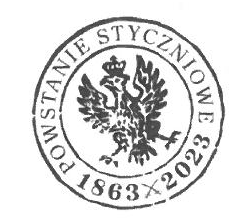 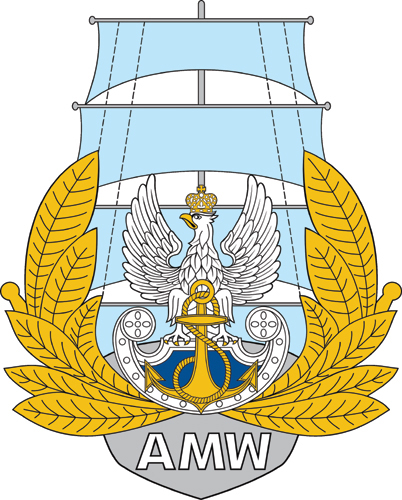 Akademia Marynarki Wojennej im. Bohaterów Westerplatteul. inż. Śmidowicza 6981-127 GDYNIAwww.amw.gdynia.plZAMAWIAJĄCY:Akademia Marynarki Wojennej im. Bohaterów Westerplatteul. inż. Śmidowicza 6981-127 GDYNIAwww.amw.gdynia.plZAMAWIAJĄCY:Akademia Marynarki Wojennej im. Bohaterów Westerplatteul. inż. Śmidowicza 6981-127 GDYNIAwww.amw.gdynia.plZAMAWIAJĄCY:Akademia Marynarki Wojennej im. Bohaterów Westerplatteul. inż. Śmidowicza 6981-127 GDYNIAwww.amw.gdynia.plZAPRASZA DO ZŁOŻENIA OFERTY W POSTĘPOWANIUDostawa materiałów eksploatacyjnych do drukarek i kserokopiarek, kaset do drukarek igłowychTRYB UDZIELENIA ZAMÓWIENIA: tryb podstawowy bez negocjacjiPodstawa prawna: Ustawa z dnia 11.09.2019 r. - Prawo zamówień publicznych(Dz. U. z 2023 r. poz. 1605 z późn. zm.)ZAPRASZA DO ZŁOŻENIA OFERTY W POSTĘPOWANIUDostawa materiałów eksploatacyjnych do drukarek i kserokopiarek, kaset do drukarek igłowychTRYB UDZIELENIA ZAMÓWIENIA: tryb podstawowy bez negocjacjiPodstawa prawna: Ustawa z dnia 11.09.2019 r. - Prawo zamówień publicznych(Dz. U. z 2023 r. poz. 1605 z późn. zm.)ZAPRASZA DO ZŁOŻENIA OFERTY W POSTĘPOWANIUDostawa materiałów eksploatacyjnych do drukarek i kserokopiarek, kaset do drukarek igłowychTRYB UDZIELENIA ZAMÓWIENIA: tryb podstawowy bez negocjacjiPodstawa prawna: Ustawa z dnia 11.09.2019 r. - Prawo zamówień publicznych(Dz. U. z 2023 r. poz. 1605 z późn. zm.)ZAPRASZA DO ZŁOŻENIA OFERTY W POSTĘPOWANIUDostawa materiałów eksploatacyjnych do drukarek i kserokopiarek, kaset do drukarek igłowychTRYB UDZIELENIA ZAMÓWIENIA: tryb podstawowy bez negocjacjiPodstawa prawna: Ustawa z dnia 11.09.2019 r. - Prawo zamówień publicznych(Dz. U. z 2023 r. poz. 1605 z późn. zm.)                                                                                                      ZATWIERDZAM                                                                                                      Rektor-Komendant                                                                      kontradmirał prof. dr hab. Tomasz SZUBRYCHT                                                    dnia  …… …………….. 2023 r.Opracowała: Sekcja Zamówień Publicznych                                                                                                      ZATWIERDZAM                                                                                                      Rektor-Komendant                                                                      kontradmirał prof. dr hab. Tomasz SZUBRYCHT                                                    dnia  …… …………….. 2023 r.Opracowała: Sekcja Zamówień Publicznych                                                                                                      ZATWIERDZAM                                                                                                      Rektor-Komendant                                                                      kontradmirał prof. dr hab. Tomasz SZUBRYCHT                                                    dnia  …… …………….. 2023 r.Opracowała: Sekcja Zamówień Publicznych                                                                                                      ZATWIERDZAM                                                                                                      Rektor-Komendant                                                                      kontradmirał prof. dr hab. Tomasz SZUBRYCHT                                                    dnia  …… …………….. 2023 r.Opracowała: Sekcja Zamówień PublicznychROZDZIAŁ 1Nazwa oraz adres Zamawiającego, numer telefonu, adres poczty elektronicznej oraz strony internetowej prowadzonego postępowaniaNazwa oraz adres Zamawiającego, numer telefonu, adres poczty elektronicznej oraz strony internetowej prowadzonego postępowaniaNazwa:Nazwa:Akademia Marynarki Wojennej im. Bohaterów Westerplatte Adres:Adres:ul. inż. Śmidowicza 6981 – 127 GDYNIANumer telefonu:Numer telefonu:261 26 25 37Godziny urzędowania:Godziny urzędowania:od godz. 7.30 do godz. 15.30NIP:NIP:586-010-46-93REGON:REGON:190064136Adres poczty elektronicznej:Adres poczty elektronicznej:przetargi@amw.gdynia.plAdres strony internetowej:Adres strony internetowej prowadzonego postępowaniaAdres strony internetowej:Adres strony internetowej prowadzonego postępowaniawww.amw.gdynia.plplatforma zakupowahttps://platformazakupowa.pl/Wykonawca zamierzający wziąć udział w postępowaniu o udzielenie zamówienia publicznego, zobowiązany jest posiadać konto na platformie zakupowej.Zarejestrowanie i utrzymanie konta na platformie zakupowej oraz korzystanie z platformy jest bezpłatne. platforma zakupowahttps://platformazakupowa.pl/Wykonawca zamierzający wziąć udział w postępowaniu o udzielenie zamówienia publicznego, zobowiązany jest posiadać konto na platformie zakupowej.Zarejestrowanie i utrzymanie konta na platformie zakupowej oraz korzystanie z platformy jest bezpłatne. platforma zakupowahttps://platformazakupowa.pl/Wykonawca zamierzający wziąć udział w postępowaniu o udzielenie zamówienia publicznego, zobowiązany jest posiadać konto na platformie zakupowej.Zarejestrowanie i utrzymanie konta na platformie zakupowej oraz korzystanie z platformy jest bezpłatne. platforma zakupowahttps://platformazakupowa.pl/ROZDZIAŁ 4Informacja, czy Zamawiający przewiduje wybór najkorzystniejszej oferty 
z możliwością prowadzenia negocjacjiROZDZIAŁ 5Opis przedmiotu zamówieniaROZDZIAŁ 6Termin wykonania zamówieniaROZDZIAŁ 7Projektowane postanowienia umowy w sprawie zamówienia publicznego, które zostaną wprowadzone do treści tej umowyROZDZIAŁ 8Informacja o środkach komunikacji elektronicznej, przy użyciu których Zamawiający będzie komunikował się z Wykonawcami, oraz informacje 
o wymaganiach technicznych i organizacyjnych sporządzania, wysyłania 
i odbierania korespondencji elektronicznejROZDZIAŁ 9Informacja o sposobie komunikowania się Zamawiającego z Wykonawcami w inny sposób niż przy użyciu środków komunikacji elektronicznej 
w przypadku zaistnienia jednej z sytuacji określonych w art. 65 ust. 1, art. 66 i art. 69ROZDZIAŁ 10Wskazanie osób uprawnionych do komunikowania się z WykonawcamiSekcja Zamówień PublicznychAnna PARASIŃSKA, Beata ŁASZCZEWSKA-ADAMCZAK, Rafał FUDALA, Sabina REDA.Sekcja Zamówień PublicznychAnna PARASIŃSKA, Beata ŁASZCZEWSKA-ADAMCZAK, Rafał FUDALA, Sabina REDA.Sekcja Zamówień PublicznychAnna PARASIŃSKA, Beata ŁASZCZEWSKA-ADAMCZAK, Rafał FUDALA, Sabina REDA.ROZDZIAŁ 11Termin związania ofertąROZDZIAŁ 12Opis sposobu przygotowania ofertyROZDZIAŁ 13Sposób oraz termin składania ofertROZDZIAŁ 14Termin otwarcia ofertROZDZIAŁ 15Podstawy wykluczeniaROZDZIAŁ 16Sposób obliczenia cenyROZDZIAŁ 17Opis kryteriów oceny ofert, wraz z podaniem wag tych kryteriów i sposobu ocenyL.p.Nazwa kryteriumWagaSposób punktowania1.Cena /C/100%100 pkt.ROZDZIAŁ 18Informacje o formalnościach, jakie muszą zostać dopełnione po wyborze oferty w celu zawarcia umowy w sprawie zamówienia publicznegoROZDZIAŁ 19Pouczenie o środkach ochrony prawnej przysługujących WykonawcyROZDZIAŁ 20Informacje o warunkach udziału w postępowaniu, jeżeli Zamawiający je przewidujeROZDZIAŁ 21Informacje o podmiotowych środkach dowodowych, jeżeli Zamawiający będzie wymagał ich złożeniaROZDZIAŁ 22Opis części zamówienia, jeżeli Zamawiający dopuszcza składanie ofert częściowychROZDZIAŁ 23Liczba części zamówienia, na którą Wykonawca może złożyć ofertę, lub maksymalna liczbę części, na które zamówienie może zostać udzielone temu samemu Wykonawcy, oraz kryteria lub zasady, mające zastosowanie do ustalenia, które części zamówienia zostaną udzielone jednemu Wykonawcy, w przypadku wyboru jego oferty w większej niż maksymalna liczbie częściROZDZIAŁ 24Informacje dotyczące ofert wariantowych, w tym informacje o sposobie przedstawiania ofert wariantowych oraz minimalne warunki, jakim muszą odpowiadać oferty wariantowe, jeżeli Zamawiający wymaga lub dopuszcza ich składanieROZDZIAŁ 25Wymagania w zakresie zatrudnienia na podstawie stosunku pracy, 
w okolicznościach, o których mowa w art. 95ROZDZIAŁ 26Wymagania w zakresie zatrudnienia osób, o których mowa w art. 96 ust. 2 pkt 2, jeżeli Zamawiający przewiduje takie wymaganiaROZDZIAŁ 27Informacje o zastrzeżeniu możliwości ubiegania się o udzielenie zamówienia wyłącznie przez wykonawców, o których mowa w art. 94, jeżeli Zamawiający przewiduje takie wymaganiaROZDZIAŁ 28Wymagania dotyczące wadium, w tym jego kwotę, jeżeli Zamawiający przewiduje obowiązek wniesienia wadiumROZDZIAŁ 29Informacje o przewidywanych zamówieniach, o których mowa w art. 214 ust. 1 pkt 7 i 8, jeżeli Zamawiający przewiduje udzielenie takich zamówieńROZDZIAŁ 30Informacje dotyczące przeprowadzenia przez Wykonawcę wizji lokalnej lub sprawdzenia przez niego dokumentów niezbędnych do realizacji zamówienia, o których mowa w art. 131 ust. 2 ustawy Prawo zamówień publicznych, jeżeli Zamawiający przewiduje możliwość albo wymaga złożenia oferty po odbyciu wizji lokalnej lub sprawdzeniu tych dokumentówROZDZIAŁ 31Informacje dotyczące walut obcych, w jakich mogą być prowadzone rozliczenia między Zamawiającym a wykonawcą, jeżeli Zamawiający przewiduje rozliczenia w walutach obcychROZDZIAŁ 32Informacje dotyczące zwrotu kosztów udziału w postępowaniu, jeżeli Zamawiający przewiduje ich zwrotROZDZIAŁ 33Informację o obowiązku osobistego wykonania przez Wykonawcę kluczowych zadań, jeżeli Zamawiający dokonuje takiego zastrzeżenia zgodnie z art. 60 i art. 121 ustawy Prawo zamówień publicznychROZDZIAŁ 34Maksymalna liczba wykonawców, z którymi Zamawiający zawrze umowę ramową, jeżeli Zamawiający przewiduje zawarcie umowy ramowejROZDZIAŁ 35Informacja o przewidywanym wyborze najkorzystniejszej oferty 
z zastosowaniem aukcji elektronicznej wraz z informacjami, o których mowa w art. 230 ustawy Prawo zamówień publicznych, jeżeli Zamawiający przewiduje aukcję elektronicznąROZDZIAŁ 36Wymóg lub możliwość złożenia ofert w postaci katalogów elektronicznych lub dołączenia katalogów elektronicznych do oferty, w sytuacji określonej w art. 93ustawy Prawo zamówień publicznychROZDZIAŁ 37Informacje dotyczące zabezpieczenia należytego wykonania umowy, jeżeli Zamawiający je przewidujeROZDZIAŁ 38Klauzula informacyjna z art. 13 RODO do zastosowania przez Zamawiających  w celu związanym z postępowaniem o udzielenie zamówienia publicznegoROZDZIAŁ 39ZałącznikiLp.Nazwa i rodzaj drukarkikolorsymbolsymboljmcena   nettoilośćsuma nettosuma bruttoSymbol zamiennika1Toner do drukarki OKI B840czarny44661802szt.42 Toner do drukarki OKI C511dnczarny444 698 03szt.22 Toner do drukarki OKI C511dnżółty444 697 04szt.22 Toner do drukarki OKI C511dnczerwony444 697 05szt.22 Toner do drukarki OKI C511dnniebieski444 697 06szt.23Toner Brother HL-L3210CWczarnyTN 243 BKszt.23Toner Brother HL-L3210CWniebieskiTN 243 Cszt.13Toner Brother HL-L3210CWczerwonyTN 243 Mszt.13Toner Brother HL-L3210CWżółtyTN 243 Yszt.14Toner do drukarki OKI C5650czarny438 657 08szt.14Toner do drukarki OKI C5650czerwony438 723 07szt.14Toner do drukarki OKI C5650żółty438 657 05szt.14Toner do drukarki OKI C5650niebieski438 657 06szt.15Toner Brother MFC-L8650CDWczarnyTN 326 BKszt.15Toner Brother MFC-L8650CDWniebieskiTN 326 Cszt.15Toner Brother MFC-L8650CDWczerwonyTN 326 Mszt.15Toner Brother MFC-L8650CDWżółtyTN 326 Yszt.16 Toner do drukarki Brother MFC 9340 CDWczarnyTN 241 BKszt.26 Toner do drukarki Brother MFC 9340 CDWniebieskiTN 245 Cszt.26 Toner do drukarki Brother MFC 9340 CDWczerwonyTN 245 Mszt.26 Toner do drukarki Brother MFC 9340 CDWżółtyTN 245 Yszt.27 Toner do drukarki Brother DCP-L8410CDW  /  MFC-L8690 CDWczarnyTN 423 BKszt.57 Toner do drukarki Brother DCP-L8410CDW  /  MFC-L8690 CDWniebieskiTN 423 Cszt.27 Toner do drukarki Brother DCP-L8410CDW  /  MFC-L8690 CDWczerwonyTN 423 Mszt.27 Toner do drukarki Brother DCP-L8410CDW  /  MFC-L8690 CDWżółtyTN 423 Yszt.28Toner  Brother MFC-L9570CDWczarnyTN 910 BKszt.28Toner  Brother MFC-L9570CDWniebieskiTN 910 Cszt.18Toner  Brother MFC-L9570CDWczerwonyTN 910 Mszt.18Toner  Brother MFC-L9570CDWżółtyTN 910 Yszt.19 Toner do drukarki Brother HL-1110E, HL-1210WE, DCP-1510E,DCP-1610WEczarnyTN 1030szt.110toner do brother FAX 2845, HL-2250DNczarnyTN 2220szt.211 Toner do drukarki Brother do drukarki DCP-L2512D,L2532DW,L2552DNczarnyTN 2411szt.812 Toner do drukarki Brother DCP-L2552DNczarnyTN 2421szt.313Toner Brother do MFC-877 15DMczarnyTNB023szt.314Bęben Brother DCP-L8410CDWDR 421 CLszt.215Bęben do Brother DCP-L2552DNDR-2401szt.316Bęben do DRUKARKI Brother MFC-877 15MDDR-B023szt.117Pojemnik na zużyty toner Brother MFC-L8690CDWWT-320CL118Toner do kserokopiarki  Canon  iR 2016/2018/2020czarnyC EXV 14szt.219 Toner do drukarki CANON i-SENSYS MF744CDWczarny055HBk3020C002szt.419 Toner do drukarki CANON i-SENSYS MF744CDWniebieski055HC3019C002szt.219 Toner do drukarki CANON i-SENSYS MF744CDWczerwony055HM3018C002szt.219 Toner do drukarki CANON i-SENSYS MF744CDWżółty055HY3017C002szt.220Toner Canonczarny055 BKszt.120Toner Canonżółty055 Yszt.120Toner Canonniebieski055 Cszt.120Toner Canonczerwony055 Mszt.121Toner Canon  iR 2016/2018/2020czarnyC EXV 14szt.222Toner Canon IR 2520czarnyC EXV 33223Toner Canon  NP. 1215 / 1510czarnyNPG-14 szt./op.op124Toner CanonczarnyCRG 057 HOEM 3010C002szt.225Toner Canon Fax i-Sensys L170czarnyCRG 7283500B002szt.226 Toner do drukarki EPSON ACULASER C1100, 1100N, CX11czarnyS050190C13S050190szt.227 Toner do drukarki HP LJ P2055czarnyCE 505AHP 05 Aszt.428 Toner do drukarki HP LaserJet pro M203dw/ MFP M227fdw/ M203dn/ M227sdn/ M227fdnczarnyCF 230AHP 30 Aszt.1929 Toner do drukarki HP LJ 1010/1012/1015/3015/3030czarnyQ 2612AHP 12 Aszt.1330 Toner do drukarki HP Laser Jet 1020czarnyQ 2212 ACszt.31 Toner do drukarki HP LJ 1000(w) / 1005 (w). 1200 / 1200N / 1220 / 3380 / 33XOMPFczarnyC 7115XHP 15 Xszt.232 Toner do drukarki HP LJ 1150czarnyQ 2624AHP 24 Aszt.533 Toner do drukarki HP LJ Pro M203dn/ M203dw/ M227fdw/ M227sdnczarnyCF 230XHP 30 Xszt.834 Toner do drukarki HP LJ 1160 /1320(tn;n)/3390czarnyQ 5949AHP 49 Aszt.135 Toner do drukarki HP LJ P3005dczarnyQ 7551AHP 51 Aszt.236Toner do drukarki HP LJ PRO M12A. PRO M26AczarnyCF 279AHP 79 Aszt.1237 Toner do drukarki HP LJ M1536 dnf MFP / P1566/1606czarnyCE 278AHP 78 Aszt.938Toner do drukarki HP LJ Pro M125nw M127fn  M127fw M125A czarnyCF 283AHP 83Aszt.1239 Toner do drukarki HP LJ PRO 200 / M201 / M 225czarnyCF 283XHP 83 Xszt.640Toner do drukarki HP LaserJet P1102czarnyCE 285AHP 85 Aszt.1341Toner HP Lj CP1525 nw, CM 1415 czarnyCE 320 AHP 128 Aszt.141Toner HP Lj CP1525 nw, CM 1415 niebieskiCE 321 AHP 128 Aszt.141Toner HP Lj CP1525 nw, CM 1415 żółtyCE 322 AHP 128 Aszt.141Toner HP Lj CP1525 nw, CM 1415 czerwonyCE 323 AHP 128 Aszt.142 Toner do drukarki  HP Color LaserJet Pro M252 M274 M277czarnyCF 400AHP 201 Aszt.142 Toner do drukarki  HP Color LaserJet Pro M252 M274 M277niebieskiCF 401AHP 201 Aszt.242 Toner do drukarki  HP Color LaserJet Pro M252 M274 M277żółtyCF 402AHP 201 Aszt.242 Toner do drukarki  HP Color LaserJet Pro M252 M274 M277czerwonyCF 403AHP 201 Aszt.143 Toner do drukarki HP LJ Pro M254 dw, M254 nw, M280 nw, MFP M281 fdn, M281 fdwczarnyCF 540 XHP 203 Xszt.243 Toner do drukarki HP LJ Pro M254 dw, M254 nw, M280 nw, MFP M281 fdn, M281 fdwniebieskiCF 541 XHP 203 Xszt.143 Toner do drukarki HP LJ Pro M254 dw, M254 nw, M280 nw, MFP M281 fdn, M281 fdwczerwonyCF 543 XHP 203 Xszt.143 Toner do drukarki HP LJ Pro M254 dw, M254 nw, M280 nw, MFP M281 fdn, M281 fdwżółtyCF 542 XHP 203 Xszt.144Toner do drukarki HP LJ Pro M254 dw, M254 nw, M280 nw, MFP M281 fdn, M281 fdwczarnyCF 540 XHP 203 Aszt.244Toner do drukarki HP LJ Pro M254 dw, M254 nw, M280 nw, MFP M281 fdn, M281 fdwniebieskiCF 541 XHP 203 Aszt.144Toner do drukarki HP LJ Pro M254 dw, M254 nw, M280 nw, MFP M281 fdn, M281 fdwczerwonyCF 543 XHP 203 Aszt.144Toner do drukarki HP LJ Pro M254 dw, M254 nw, M280 nw, MFP M281 fdn, M281 fdwżółtyCF 542 XHP 203 Aszt.145 Toner do drukarki HP 207 AczarnyW2210AHP 207Xszt.145 Toner do drukarki HP 207 AniebieskiW2211AHP 207 Xszt.145 Toner do drukarki HP 207 AczerwonyW2213AHP 207 Xszt.145 Toner do drukarki HP 207 AżółtyW2212AHP 207 Xszt.146Toner do drukarki HP CLJ MFP M283fdnczarnyHP 207Aszt.146Toner do drukarki HP CLJ MFP M283fdnniebieskiHP 207Aszt.146Toner do drukarki HP CLJ MFP M283fdnczerwonyHP 207Aszt.146Toner do drukarki HP CLJ MFP M283fdnżółtyHP 207Aszt.147 Toner do drukarki HP LJ color Pro  M452 DNczarnyCF 410AHP 410szt.347 Toner do drukarki HP LJ color Pro  M452 DNniebieskiCF 411AHP 410szt.148 Toner do drukarki HP CP3525 dnżółtyCE 252 AHP 504 Aszt.148 Toner do drukarki HP CP3525 dnczerwonyCE 253 AHP 504 Aszt.148 Toner do drukarki HP CP3525 dnniebieskiCE 251 AHP 504 Aszt.148 Toner do drukarki HP CP3525 dnczarnyCE 250XHP 504 Xszt.149HP LaserJet P1005czarnyCB435Aszt.150Toner Konica-Monolta Di 152/183  Di 1611/2011 162/210czarny8 937 784TN114szt.151Toner Konica Minolta BizHub 223, 283czarnyA202051TN 217szt.252Toner Konica Minolta BizHub 224e, 284e, 364eczarnyA33K050TN322szt.153Toner Konica Minolta  Bizhub C 368/308/258czarnyTN 216 Kszt.153Toner Konica Minolta  Bizhub C 368/308/258niebieskiTN 324 Cszt.153Toner Konica Minolta  Bizhub C 368/308/258czerwonyTN 324 Mszt.153Toner Konica Minolta  Bizhub C 368/308/258żółtyTN 324 Yszt.154 Toner do drukarki Konica Minolta Bizhub C 227 / C 228czarnyA8K3150TN 221 Kszt.754 Toner do drukarki Konica Minolta Bizhub C 227 / C 228czarnyA8K3150TN 221 Kszt.754 Toner do drukarki Konica Minolta Bizhub C 227 / C 228niebieskiA8K3450TN 221 Cszt.454 Toner do drukarki Konica Minolta Bizhub C 227 / C 228czerwonyA8K3350TN 221 Mszt.454 Toner do drukarki Konica Minolta Bizhub C 227 / C 228żółtyA8K3250TN 221 Yszt.455Toner Konica-Minolta Bizhub C257iczarnyACVH15HTN 227 Kszt.355Toner Konica-Minolta Bizhub C257iniebieskiACVH45HTN 227 Cszt.255Toner Konica-Minolta Bizhub C257iczerwonyACVH35HTN 227 Mszt.355Toner Konica-Minolta Bizhub C257iżółtyACVH25HTN 227 Yszt.256 Toner do drukarki Konica-Minolta Bizhub C364eczarnyTN 321 Kszt.57 Toner do drukarki Konica Minolta Bizhub C 250i,  C 360iczarnyAAV8150TN 328 Kszt.2657 Toner do drukarki Konica Minolta Bizhub C 250i,  C 360iżółtyAAV8250TN 328 Yszt.1257 Toner do drukarki Konica Minolta Bizhub C 250i,  C 360iczerwonyAAV8350TN 328 Mszt.1257 Toner do drukarki Konica Minolta Bizhub C 250i,  C 360iniebieskiAAV8450TN 328 Cszt.1258 Toner do drukarki Konica Minolta Bizhub C454eczarnyA33 K152TN 512 Kszt.258 Toner do drukarki Konica Minolta Bizhub C454eżółtyA33 K252TN 512 Yszt.158 Toner do drukarki Konica Minolta Bizhub C454eczerwonyA33 K352TN 512 Mszt.158 Toner do drukarki Konica Minolta Bizhub C454eniebieskiA33 K452TN 512 Cszt.159Toner Konica-Minolta Bizhub C3320iczarnyAAJW152TNP-80Kszt.559Toner Konica-Minolta Bizhub C3320iniebieskiAAJW452TNP-80Cszt.359Toner Konica-Minolta Bizhub C3320iczerwonyAAJW352TNP-80Mszt.359Toner Konica-Minolta Bizhub C3320iżółtyAAJW252TNP-80Yszt.360 Toner do drukarki Kyocera FS-1035 MFP/DPczarnyTK 1140szt1061 Toner do drukarki Kyocera Ecosys P2040DNczarnyTK 1160szt.262 Toner do drukarki Kyocera FS-C5250 DNczarnyTK 590 Kszt.362 Toner do drukarki Kyocera FS-C5250 DNczerwonyTK 590 Mszt.163 Toner do drukarki Kyocera Ecosys P6130 CDNczarnyTK 5140 Kszt.363 Toner do drukarki Kyocera Ecosys P6130 CDNżółtyTK 5140 Yszt.163 Toner do drukarki Kyocera Ecosys P6130 CDNniebieskiTK 5140 Cszt.163 Toner do drukarki Kyocera Ecosys P6130 CDNczerwonyTK 5140 Mszt.164Toner do Kyocera Ecosys P6230 CDNczarnyTK 5270 Kszt.164Toner do Kyocera Ecosys P6230 CDNżółtyTK 5270 Yszt.164Toner do Kyocera Ecosys P6230 CDNniebieskiTK 5270 Cszt.164Toner do Kyocera Ecosys P6230 CDNczerwonyTK 5270 Mszt.165Toner do Kyocera taskalfa 4053cczarnyTK 8525 Kszt.165Toner do Kyocera taskalfa 4053cniebieskiTK 8525 Cszt.165Toner do Kyocera taskalfa 4053cczerwonyTK 8525 Mszt.165Toner do Kyocera taskalfa 4053cżółtyTK 8525 Yszt.166 Toner do drukarki Lexmark MS 317                                                                             czarny51B2000szt.267Toner Lexmark E 260czarny0E260A11Eszt.268Toner Samsung ML-2160,2164,2165, SCX-3400,3405czarnyMLT D101Sszt.269 Toner do drukarki Samsung ML-2250 / ML2251N / ML2251NP / ML2252WczarnyML-2250D5szt.170 Toner do drukarki Sharp AR 5618, 5618N, 5620, 5620N czarnyMX 235 GTszt.371Toner do drukarki Sharp AR M 201   -  AR 208 Tszt.72Toner do drukarki Xerox Work Centre 3315czarny106R 02310szt.273Toner Xerox WorkCentre 3210, 3220czarny106R 01487374 Toner do drukarki XEROX MULTIFUNCTION PRINTER B1025czarny006R 01731szt.175Toner Xerox Phaser 3010 / 3040czarny106R 02182Szt.476 Toner do drukarki Xerox Phaser 6125Nczarny106R 01338szt.876 Toner do drukarki Xerox Phaser 6125Nniebieski106R 01335szt.276 Toner do drukarki Xerox Phaser 6125Nczerwony106R 01336szt.276 Toner do drukarki Xerox Phaser 6125Nżółty106R 01337szt.277 Toner do drukarki Xerox WorkCentre 3225czarny106R 02777szt.378Toner do drukarki xerox B305      20.000 stronczarny006R04381szt.279 Toner do drukarki Xerox 6510czarny106R 03484szt.479 Toner do drukarki Xerox 6510czerwony106R 03485szt.279 Toner do drukarki Xerox 6510żółty106R 03486szt.279 Toner do drukarki Xerox 6510niebieski106R 03487szt.280 Toner do drukarki Xerox 6515czarny108R 01420szt.1380 Toner do drukarki Xerox 6515niebieski108R 01417szt.580 Toner do drukarki Xerox 6515czerwony108R 01418szt.680 Toner do drukarki Xerox 6515żółty108R 01419szt.681 Toner do drukarki Xerox WorkCentre 6515niebieski106R 03483szt.181 Toner do drukarki Xerox WorkCentre 6515czerwony106R 03482szt.181 Toner do drukarki Xerox WorkCentre 6515żółty106R 03481szt.181 Toner do drukarki Xerox WorkCentre 6515czarny106R 03488szt.182Toner do drukarki Xerox Work Centre 3345 czarny106R 03621szt,283Bęben Xerox WorkCentre 6515V DNczarny108R 01420szt.184Wkład odpadów R5 na zużyty toner do  Xerox 6515108R01416szt.2Lp.Nazwa i rodzaj drukarkikolorsymbolsymboljmcena   nettoilośćsuma nettosuma bruttoSymbol zamiennika1Taśma do drukarki  OKI ML 320/321/391czarnyOKI ML 321/391OKI 09002303szt.122Taśma do drukarki   OKI Microline 3391czarnyOKI 9002309szt.13Tusz Brother MFC-J6510DWczarnyLC 1280 XL BKszt.13Tusz Brother MFC-J6510DWżółtyLC 1280 XL Yszt.13Tusz Brother MFC-J6510DWczerwonyLC 1280 XL Mszt.13Tusz Brother MFC-J6510DWniebieskiLC 1280 XL Cszt.14Tusz Brother MFC-6490CW / Brother DCP-585 CWczarnyLC 1100BKszt.124Tusz Brother MFC-6490CW / Brother DCP-585 CWniebieskiLC 1100Cszt.104Tusz Brother MFC-6490CW / Brother DCP-585 CWżółtyLC 1100Yszt.104Tusz Brother MFC-6490CW / Brother DCP-585 CWczerwonyLC 1100Mszt.105Tusz do drukarki Brother MFC-J2330DW / MFC-J3530DWczarnyLC 3619 XL BKszt.15Tusz do drukarki Brother MFC-J2330DW / MFC-J3530DWniebieskiLC 3619 XL Cszt.15Tusz do drukarki Brother MFC-J2330DW / MFC-J3530DWczerwonyLC 3619 XL Mszt.15Tusz do drukarki Brother MFC-J2330DW / MFC-J3530DWżółtyLC 3619 XL Yszt.16Tusz do drukarki  Canon Pixma MG2250, 3150, 3250, 3550,3650, 4150,4250, MX 375, 395, 435czarnyPG 540szt.76Tusz do drukarki  Canon Pixma MG2250, 3150, 3250, 3550,3650, 4150,4250, MX 375, 395, 435kolorCL 541szt.87Tusz Canon Pixma MX 320czarnyPG 512szt.17Tusz Canon Pixma MX 320kolorowyCL 513szt.18Tusz do drukarki  Canon PixmaMG 2150, 3150, 3560czarnyPG 540 XLszt.48Tusz do drukarki  Canon PixmaMG 2150, 3150, 3560kolorCL 541 XLszt.49Canon 6 x tusz: CLI-551 CMYK + GY + PGI-550BKkpl210Tusz Canon PGI-550/CLI-551 PGBK/C/M/Y/BK/GY multipackkpl111Tusze do drukarki  Canon Maxify MB2750  PGI-1500 wielopakBKCMYkpl112Tusz do drukarki  HP Deskjet F 4180 czarnyC9351CEHP 21 XLszt.112Tusz do drukarki  HP Deskjet F 4180 kolorowyC9352CEHP 22 XLszt.113Tusz do drukarki  HP DJ 710C / 880C /  1100czarny51645AEHP 45szt.114Tusz do drukarki HP DJ, Photosmart, officejetczarnyC6656AEHP 56szt.1014Tusz do drukarki HP DJ, Photosmart, officejetkolorowyC6657AEHP 57szt.315Tusz do drukarki  HP DJ, Office Jet, PhotosmartkolorowyC6578DEHP 78 Dszt.116Tusz do drukarki  HP DJ 1050 2050 3000 3050czarnyCH563EEHP 301 XLszt.1116Tusz do drukarki  HP DJ 1050 2050 3000 3050kolorowyCH564EEHP 301 XLszt.217Tusz do drukarki HP HP DJ 5740 5940 6840 9800 PS 7310 7410 8150 2610 2710 OfficeJet 7210czarnyC8767EEHP 339szt.318Tusz do drukarki  HP DJ 5740 / 6540 / 6620 / 8150kolorowyC9363EEHP 344szt.219Tusz do drukarki  HP DJ D 4260 czarnyCB335EEHP 350szt.219Tusz do drukarki  HP DJ D 4260 kolorowyCB338EEHP 351 XLszt.220Tusz HP DJ 3525czarnyCZ109AEHP 655szt.720Tusz HP DJ 3525niebieskiCZ110AEHP 655szt.520Tusz HP DJ 3525czerwonyCZ111AEHP 655szt.520Tusz HP DJ 3525żółtyCZ112AEHP 655szt.521Tusz do drukarki  HP DeskJet 1115, 2135, 2136,3635,3775,3785, 4535 czarnyF6V25 AEHP 652szt.121Tusz do drukarki  HP DeskJet 1115, 2135, 2136,3635,3775,3785, 4535 kolorF6V24 AEHP 652szt.122Tusz do drukarki  HP DJ F735czarnyCD 887AEHP 703szt.222Tusz do drukarki  HP DJ F735kolorowyCD 888AEHP 703szt.223Tusz HP DesigJet T 830czarnyF9J68A 300 mlHP 728szt.123Tusz HP DesigJet T 830czerwonyF9J66A 130 mlHP 728szt.123Tusz HP DesigJet T 830żółtyF9J65A 130mlHP 728szt.123Tusz HP DesigJet T 830niebieskiF9J67A 130 mlHP 728szt.124Tusz HP Page Wide 377dwczarnyL0R95AEHP 913 Aszt.124Tusz HP Page Wide 377dwniebieskiF6T77AEHP 913 Aszt.124Tusz HP Page Wide 377dwczerwonyF6T78AEHP 913 Aszt.124Tusz HP Page Wide 377dwżółtyF6T79AEHP 913 Aszt.125Tusz do drukarki  HP Officejet 6100 / 7110         czarnyCN057AEHP 933 XLszt.125Tusz do drukarki  HP Officejet 6100 / 7110         niebieskiCN054AEHP 933 XLszt.125Tusz do drukarki  HP Officejet 6100 / 7110         czerwonyCN055AEHP 933 XLszt125Tusz do drukarki  HP Officejet 6100 / 7110         żółtyCN056AEHP 933 XLszt.126Tusz HP Officejet Pro 6230czarnyC2P23AEHP 934 XLszt.126Tusz HP Officejet Pro 6230niebieskiC2P24AEHP 935 XLszt.126Tusz HP Officejet Pro 6230czerwonyC2P25AEHP 935 XLszt.126Tusz HP Officejet Pro 6230żółtyC2P26AEHP 935 XLszt.127Tusz HP OF 6000czerwonyCD972AEHP 920 XLSzt.1